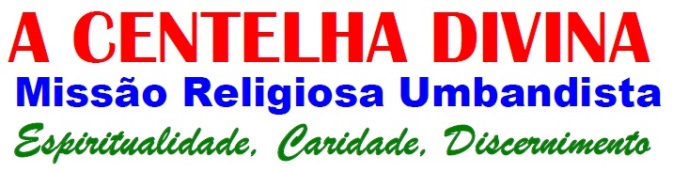 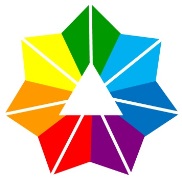 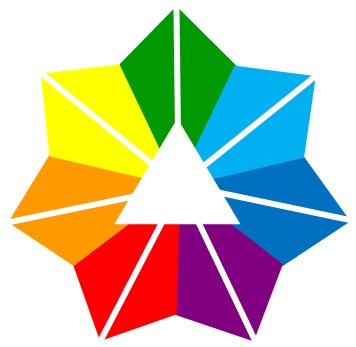 NOME:NOME:NOME:DATA:DATA:STATUSFINALDESISTIUINGRESSOUTELEFONE:ATIVIDADES:ATIVIDADES:RESP. SECRETARIA:RESP. SECRETARIA:STATUSFINALDESISTIUINGRESSOUDATA 1º CONTATODATA 1º CONTATO DATA 2º CONTATO DATA 2º CONTATODATA 3º CONTATOSTATUSFINALDESISTIUINGRESSOURESP. SECRETARIA:RESP. SECRETARIA:RESP. SECRETARIA:RESP. SECRETARIA:RESP. SECRETARIA:STATUSFINALDESISTIUINGRESSOUOBSERVAÇÃO:OBSERVAÇÃO:OBSERVAÇÃO:OBSERVAÇÃO:OBSERVAÇÃO:STATUSFINALDESISTIUINGRESSOUNOME:NOME:NOME:DATA:DATA:STATUSFINALDESISTIUINGRESSOUTELEFONE:ATIVIDADES:ATIVIDADES:RESP. SECRETARIA:RESP. SECRETARIA:STATUSFINALDESISTIUINGRESSOUDATA 1º CONTATODATA 1º CONTATO DATA 2º CONTATO DATA 2º CONTATODATA 3º CONTATOSTATUSFINALDESISTIUINGRESSOURESP. SECRETARIA:RESP. SECRETARIA:RESP. SECRETARIA:RESP. SECRETARIA:RESP. SECRETARIA:STATUSFINALDESISTIUINGRESSOUOBSERVAÇÃO:OBSERVAÇÃO:OBSERVAÇÃO:OBSERVAÇÃO:OBSERVAÇÃO:STATUSFINALDESISTIUINGRESSOUNOME:NOME:NOME:DATA:DATA:STATUSFINALDESISTIUINGRESSOUTELEFONE:ATIVIDADES:ATIVIDADES:RESP. SECRETARIA:RESP. SECRETARIA:STATUSFINALDESISTIUINGRESSOUDATA 1º CONTATODATA 1º CONTATO DATA 2º CONTATO DATA 2º CONTATODATA 3º CONTATOSTATUSFINALDESISTIUINGRESSOURESP. SECRETARIA:RESP. SECRETARIA:RESP. SECRETARIA:RESP. SECRETARIA:RESP. SECRETARIA:STATUSFINALDESISTIUINGRESSOUOBSERVAÇÃO:OBSERVAÇÃO:OBSERVAÇÃO:OBSERVAÇÃO:OBSERVAÇÃO:STATUSFINALDESISTIUINGRESSOUNOME:NOME:NOME:DATA:DATA:STATUSFINALDESISTIUINGRESSOUTELEFONE:ATIVIDADES:ATIVIDADES:RESP. SECRETARIA:RESP. SECRETARIA:STATUSFINALDESISTIUINGRESSOUDATA 1º CONTATODATA 1º CONTATO DATA 2º CONTATO DATA 2º CONTATODATA 3º CONTATOSTATUSFINALDESISTIUINGRESSOURESP. SECRETARIA:RESP. SECRETARIA:RESP. SECRETARIA:RESP. SECRETARIA:RESP. SECRETARIA:STATUSFINALDESISTIUINGRESSOUOBSERVAÇÃO:OBSERVAÇÃO:OBSERVAÇÃO:OBSERVAÇÃO:OBSERVAÇÃO:STATUSFINALDESISTIUINGRESSOUNOME:NOME:NOME:DATA:DATA:STATUSFINALDESISTIUINGRESSOUTELEFONE:ATIVIDADES:ATIVIDADES:RESP. SECRETARIA:RESP. SECRETARIA:STATUSFINALDESISTIUINGRESSOUDATA 1º CONTATODATA 1º CONTATO DATA 2º CONTATO DATA 2º CONTATODATA 3º CONTATOSTATUSFINALDESISTIUINGRESSOURESP. SECRETARIA:RESP. SECRETARIA:RESP. SECRETARIA:RESP. SECRETARIA:RESP. SECRETARIA:STATUSFINALDESISTIUINGRESSOUOBSERVAÇÃO:OBSERVAÇÃO:OBSERVAÇÃO:OBSERVAÇÃO:OBSERVAÇÃO:STATUSFINALDESISTIUINGRESSOUNOME:NOME:NOME:DATA:DATA:STATUSFINALDESISTIUINGRESSOUTELEFONE:ATIVIDADES:ATIVIDADES:RESP. SECRETARIA:RESP. SECRETARIA:STATUSFINALDESISTIUINGRESSOUDATA 1º CONTATODATA 1º CONTATO DATA 2º CONTATO DATA 2º CONTATODATA 3º CONTATOSTATUSFINALDESISTIUINGRESSOURESP. SECRETARIA:RESP. SECRETARIA:RESP. SECRETARIA:RESP. SECRETARIA:RESP. SECRETARIA:STATUSFINALDESISTIUINGRESSOUOBSERVAÇÃO:OBSERVAÇÃO:OBSERVAÇÃO:OBSERVAÇÃO:OBSERVAÇÃO:STATUSFINALDESISTIUINGRESSOUNOME:NOME:NOME:DATA:DATA:STATUSFINALDESISTIUINGRESSOUTELEFONE:ATIVIDADES:ATIVIDADES:RESP. SECRETARIA:RESP. SECRETARIA:STATUSFINALDESISTIUINGRESSOUDATA 1º CONTATODATA 1º CONTATO DATA 2º CONTATO DATA 2º CONTATODATA 3º CONTATOSTATUSFINALDESISTIUINGRESSOURESP. SECRETARIA:RESP. SECRETARIA:RESP. SECRETARIA:RESP. SECRETARIA:RESP. SECRETARIA:STATUSFINALDESISTIUINGRESSOUOBSERVAÇÃO:OBSERVAÇÃO:OBSERVAÇÃO:OBSERVAÇÃO:OBSERVAÇÃO:STATUSFINALDESISTIUINGRESSOUNOME:NOME:NOME:DATA:DATA:STATUSFINALDESISTIUINGRESSOUTELEFONE:ATIVIDADES:ATIVIDADES:RESP. SECRETARIA:RESP. SECRETARIA:STATUSFINALDESISTIUINGRESSOUDATA 1º CONTATODATA 1º CONTATO DATA 2º CONTATO DATA 2º CONTATODATA 3º CONTATOSTATUSFINALDESISTIUINGRESSOURESP. SECRETARIA:RESP. SECRETARIA:RESP. SECRETARIA:RESP. SECRETARIA:RESP. SECRETARIA:STATUSFINALDESISTIUINGRESSOUOBSERVAÇÃO:OBSERVAÇÃO:OBSERVAÇÃO:OBSERVAÇÃO:OBSERVAÇÃO:STATUSFINALDESISTIUINGRESSOUNOME:NOME:NOME:DATA:DATA:STATUSFINALDESISTIUINGRESSOUTELEFONE:ATIVIDADES:ATIVIDADES:RESP. SECRETARIA:RESP. SECRETARIA:STATUSFINALDESISTIUINGRESSOUDATA 1º CONTATODATA 1º CONTATO DATA 2º CONTATO DATA 2º CONTATODATA 3º CONTATOSTATUSFINALDESISTIUINGRESSOURESP. SECRETARIA:RESP. SECRETARIA:RESP. SECRETARIA:RESP. SECRETARIA:RESP. SECRETARIA:STATUSFINALDESISTIUINGRESSOUOBSERVAÇÃO:OBSERVAÇÃO:OBSERVAÇÃO:OBSERVAÇÃO:OBSERVAÇÃO:STATUSFINALDESISTIUINGRESSOUNOME:NOME:NOME:DATA:DATA:STATUSFINALDESISTIUINGRESSOUTELEFONE:ATIVIDADES:ATIVIDADES:RESP. SECRETARIA:RESP. SECRETARIA:STATUSFINALDESISTIUINGRESSOUDATA 1º CONTATODATA 1º CONTATO DATA 2º CONTATO DATA 2º CONTATODATA 3º CONTATOSTATUSFINALDESISTIUINGRESSOURESP. SECRETARIA:RESP. SECRETARIA:RESP. SECRETARIA:RESP. SECRETARIA:RESP. SECRETARIA:STATUSFINALDESISTIUINGRESSOUOBSERVAÇÃO:OBSERVAÇÃO:OBSERVAÇÃO:OBSERVAÇÃO:OBSERVAÇÃO:STATUSFINALDESISTIUINGRESSOUNOME:NOME:NOME:DATA:DATA:STATUSFINALDESISTIUINGRESSOUTELEFONE:ATIVIDADES:ATIVIDADES:RESP. SECRETARIA:RESP. SECRETARIA:STATUSFINALDESISTIUINGRESSOUDATA 1º CONTATODATA 1º CONTATO DATA 2º CONTATO DATA 2º CONTATODATA 3º CONTATOSTATUSFINALDESISTIUINGRESSOURESP. SECRETARIA:RESP. SECRETARIA:RESP. SECRETARIA:RESP. SECRETARIA:RESP. SECRETARIA:STATUSFINALDESISTIUINGRESSOUOBSERVAÇÃO:OBSERVAÇÃO:OBSERVAÇÃO:OBSERVAÇÃO:OBSERVAÇÃO:STATUSFINALDESISTIUINGRESSOUNOME:NOME:NOME:DATA:DATA:STATUSFINALDESISTIUINGRESSOUTELEFONE:ATIVIDADES:ATIVIDADES:RESP. SECRETARIA:RESP. SECRETARIA:STATUSFINALDESISTIUINGRESSOUDATA 1º CONTATODATA 1º CONTATO DATA 2º CONTATO DATA 2º CONTATODATA 3º CONTATOSTATUSFINALDESISTIUINGRESSOURESP. SECRETARIA:RESP. SECRETARIA:RESP. SECRETARIA:RESP. SECRETARIA:RESP. SECRETARIA:STATUSFINALDESISTIUINGRESSOUOBSERVAÇÃO:OBSERVAÇÃO:OBSERVAÇÃO:OBSERVAÇÃO:OBSERVAÇÃO:STATUSFINALDESISTIUINGRESSOUNOME:NOME:NOME:DATA:DATA:STATUSFINALDESISTIUINGRESSOUTELEFONE:ATIVIDADES:ATIVIDADES:RESP. SECRETARIA:RESP. SECRETARIA:STATUSFINALDESISTIUINGRESSOUDATA 1º CONTATODATA 1º CONTATO DATA 2º CONTATO DATA 2º CONTATODATA 3º CONTATOSTATUSFINALDESISTIUINGRESSOURESP. SECRETARIA:RESP. SECRETARIA:RESP. SECRETARIA:RESP. SECRETARIA:RESP. SECRETARIA:STATUSFINALDESISTIUINGRESSOUOBSERVAÇÃO:OBSERVAÇÃO:OBSERVAÇÃO:OBSERVAÇÃO:OBSERVAÇÃO:STATUSFINALDESISTIUINGRESSOUNOME:NOME:NOME:DATA:DATA:STATUSFINALDESISTIUINGRESSOUTELEFONE:ATIVIDADES:ATIVIDADES:RESP. SECRETARIA:RESP. SECRETARIA:STATUSFINALDESISTIUINGRESSOUDATA 1º CONTATODATA 1º CONTATO DATA 2º CONTATO DATA 2º CONTATODATA 3º CONTATOSTATUSFINALDESISTIUINGRESSOURESP. SECRETARIA:RESP. SECRETARIA:RESP. SECRETARIA:RESP. SECRETARIA:RESP. SECRETARIA:STATUSFINALDESISTIUINGRESSOUOBSERVAÇÃO:OBSERVAÇÃO:OBSERVAÇÃO:OBSERVAÇÃO:OBSERVAÇÃO:STATUSFINALDESISTIUINGRESSOUNOME:NOME:NOME:DATA:DATA:STATUSFINALDESISTIUINGRESSOUTELEFONE:ATIVIDADES:ATIVIDADES:RESP. SECRETARIA:RESP. SECRETARIA:STATUSFINALDESISTIUINGRESSOUDATA 1º CONTATODATA 1º CONTATO DATA 2º CONTATO DATA 2º CONTATODATA 3º CONTATOSTATUSFINALDESISTIUINGRESSOURESP. SECRETARIA:RESP. SECRETARIA:RESP. SECRETARIA:RESP. SECRETARIA:RESP. SECRETARIA:STATUSFINALDESISTIUINGRESSOUOBSERVAÇÃO:OBSERVAÇÃO:OBSERVAÇÃO:OBSERVAÇÃO:OBSERVAÇÃO:STATUSFINALDESISTIUINGRESSOUNOME:NOME:NOME:DATA:DATA:STATUSFINALDESISTIUINGRESSOUTELEFONE:ATIVIDADES:ATIVIDADES:RESP. SECRETARIA:RESP. SECRETARIA:STATUSFINALDESISTIUINGRESSOUDATA 1º CONTATODATA 1º CONTATO DATA 2º CONTATO DATA 2º CONTATODATA 3º CONTATOSTATUSFINALDESISTIUINGRESSOURESP. SECRETARIA:RESP. SECRETARIA:RESP. SECRETARIA:RESP. SECRETARIA:RESP. SECRETARIA:STATUSFINALDESISTIUINGRESSOUOBSERVAÇÃO:OBSERVAÇÃO:OBSERVAÇÃO:OBSERVAÇÃO:OBSERVAÇÃO:STATUSFINALDESISTIUINGRESSOUNOME:NOME:NOME:DATA:DATA:STATUSFINALDESISTIUINGRESSOUTELEFONE:ATIVIDADES:ATIVIDADES:RESP. SECRETARIA:RESP. SECRETARIA:STATUSFINALDESISTIUINGRESSOUDATA 1º CONTATODATA 1º CONTATO DATA 2º CONTATO DATA 2º CONTATODATA 3º CONTATOSTATUSFINALDESISTIUINGRESSOURESP. SECRETARIA:RESP. SECRETARIA:RESP. SECRETARIA:RESP. SECRETARIA:RESP. SECRETARIA:STATUSFINALDESISTIUINGRESSOUOBSERVAÇÃO:OBSERVAÇÃO:OBSERVAÇÃO:OBSERVAÇÃO:OBSERVAÇÃO:STATUSFINALDESISTIUINGRESSOUNOME:NOME:NOME:DATA:DATA:STATUSFINALDESISTIUINGRESSOUTELEFONE:ATIVIDADES:ATIVIDADES:RESP. SECRETARIA:RESP. SECRETARIA:STATUSFINALDESISTIUINGRESSOUDATA 1º CONTATODATA 1º CONTATO DATA 2º CONTATO DATA 2º CONTATODATA 3º CONTATOSTATUSFINALDESISTIUINGRESSOURESP. SECRETARIA:RESP. SECRETARIA:RESP. SECRETARIA:RESP. SECRETARIA:RESP. SECRETARIA:STATUSFINALDESISTIUINGRESSOUOBSERVAÇÃO:OBSERVAÇÃO:OBSERVAÇÃO:OBSERVAÇÃO:OBSERVAÇÃO:STATUSFINALDESISTIUINGRESSOUNOME:NOME:NOME:DATA:DATA:STATUSFINALDESISTIUINGRESSOUTELEFONE:ATIVIDADES:ATIVIDADES:RESP. SECRETARIA:RESP. SECRETARIA:STATUSFINALDESISTIUINGRESSOUDATA 1º CONTATODATA 1º CONTATO DATA 2º CONTATO DATA 2º CONTATODATA 3º CONTATOSTATUSFINALDESISTIUINGRESSOURESP. SECRETARIA:RESP. SECRETARIA:RESP. SECRETARIA:RESP. SECRETARIA:RESP. SECRETARIA:STATUSFINALDESISTIUINGRESSOUOBSERVAÇÃO:OBSERVAÇÃO:OBSERVAÇÃO:OBSERVAÇÃO:OBSERVAÇÃO:STATUSFINALDESISTIUINGRESSOUNOME:NOME:NOME:DATA:DATA:STATUSFINALDESISTIUINGRESSOUTELEFONE:ATIVIDADES:ATIVIDADES:RESP. SECRETARIA:RESP. SECRETARIA:STATUSFINALDESISTIUINGRESSOUDATA 1º CONTATODATA 1º CONTATO DATA 2º CONTATO DATA 2º CONTATODATA 3º CONTATOSTATUSFINALDESISTIUINGRESSOURESP. SECRETARIA:RESP. SECRETARIA:RESP. SECRETARIA:RESP. SECRETARIA:RESP. SECRETARIA:STATUSFINALDESISTIUINGRESSOUOBSERVAÇÃO:OBSERVAÇÃO:OBSERVAÇÃO:OBSERVAÇÃO:OBSERVAÇÃO:STATUSFINALDESISTIUINGRESSOUNOME:NOME:NOME:DATA:DATA:STATUSFINALDESISTIUINGRESSOUTELEFONE:ATIVIDADES:ATIVIDADES:RESP. SECRETARIA:RESP. SECRETARIA:STATUSFINALDESISTIUINGRESSOUDATA 1º CONTATODATA 1º CONTATO DATA 2º CONTATO DATA 2º CONTATODATA 3º CONTATOSTATUSFINALDESISTIUINGRESSOURESP. SECRETARIA:RESP. SECRETARIA:RESP. SECRETARIA:RESP. SECRETARIA:RESP. SECRETARIA:STATUSFINALDESISTIUINGRESSOUOBSERVAÇÃO:OBSERVAÇÃO:OBSERVAÇÃO:OBSERVAÇÃO:OBSERVAÇÃO:STATUSFINALDESISTIUINGRESSOUNOME:NOME:NOME:DATA:DATA:STATUSFINALDESISTIUINGRESSOUTELEFONE:ATIVIDADES:ATIVIDADES:RESP. SECRETARIA:RESP. SECRETARIA:STATUSFINALDESISTIUINGRESSOUDATA 1º CONTATODATA 1º CONTATO DATA 2º CONTATO DATA 2º CONTATODATA 3º CONTATOSTATUSFINALDESISTIUINGRESSOURESP. SECRETARIA:RESP. SECRETARIA:RESP. SECRETARIA:RESP. SECRETARIA:RESP. SECRETARIA:STATUSFINALDESISTIUINGRESSOUOBSERVAÇÃO:OBSERVAÇÃO:OBSERVAÇÃO:OBSERVAÇÃO:OBSERVAÇÃO:STATUSFINALDESISTIUINGRESSOUNOME:NOME:NOME:DATA:DATA:STATUSFINALDESISTIUINGRESSOUTELEFONE:ATIVIDADES:ATIVIDADES:RESP. SECRETARIA:RESP. SECRETARIA:STATUSFINALDESISTIUINGRESSOUDATA 1º CONTATODATA 1º CONTATO DATA 2º CONTATO DATA 2º CONTATODATA 3º CONTATOSTATUSFINALDESISTIUINGRESSOURESP. SECRETARIA:RESP. SECRETARIA:RESP. SECRETARIA:RESP. SECRETARIA:RESP. SECRETARIA:STATUSFINALDESISTIUINGRESSOUOBSERVAÇÃO:OBSERVAÇÃO:OBSERVAÇÃO:OBSERVAÇÃO:OBSERVAÇÃO:STATUSFINALDESISTIUINGRESSOUNOME:NOME:NOME:DATA:DATA:STATUSFINALDESISTIUINGRESSOUTELEFONE:ATIVIDADES:ATIVIDADES:RESP. SECRETARIA:RESP. SECRETARIA:STATUSFINALDESISTIUINGRESSOUDATA 1º CONTATODATA 1º CONTATO DATA 2º CONTATO DATA 2º CONTATODATA 3º CONTATOSTATUSFINALDESISTIUINGRESSOURESP. SECRETARIA:RESP. SECRETARIA:RESP. SECRETARIA:RESP. SECRETARIA:RESP. SECRETARIA:STATUSFINALDESISTIUINGRESSOUOBSERVAÇÃO:OBSERVAÇÃO:OBSERVAÇÃO:OBSERVAÇÃO:OBSERVAÇÃO:STATUSFINALDESISTIUINGRESSOUNOME:NOME:NOME:DATA:DATA:STATUSFINALDESISTIUINGRESSOUTELEFONE:ATIVIDADES:ATIVIDADES:RESP. SECRETARIA:RESP. SECRETARIA:STATUSFINALDESISTIUINGRESSOUDATA 1º CONTATODATA 1º CONTATO DATA 2º CONTATO DATA 2º CONTATODATA 3º CONTATOSTATUSFINALDESISTIUINGRESSOURESP. SECRETARIA:RESP. SECRETARIA:RESP. SECRETARIA:RESP. SECRETARIA:RESP. SECRETARIA:STATUSFINALDESISTIUINGRESSOUOBSERVAÇÃO:OBSERVAÇÃO:OBSERVAÇÃO:OBSERVAÇÃO:OBSERVAÇÃO:STATUSFINALDESISTIUINGRESSOUNOME:NOME:NOME:DATA:DATA:STATUSFINALDESISTIUINGRESSOUTELEFONE:ATIVIDADES:ATIVIDADES:RESP. SECRETARIA:RESP. SECRETARIA:STATUSFINALDESISTIUINGRESSOUDATA 1º CONTATODATA 1º CONTATO DATA 2º CONTATO DATA 2º CONTATODATA 3º CONTATOSTATUSFINALDESISTIUINGRESSOURESP. SECRETARIA:RESP. SECRETARIA:RESP. SECRETARIA:RESP. SECRETARIA:RESP. SECRETARIA:STATUSFINALDESISTIUINGRESSOUOBSERVAÇÃO:OBSERVAÇÃO:OBSERVAÇÃO:OBSERVAÇÃO:OBSERVAÇÃO:STATUSFINALDESISTIUINGRESSOUNOME:NOME:NOME:DATA:DATA:STATUSFINALDESISTIUINGRESSOUTELEFONE:ATIVIDADES:ATIVIDADES:RESP. SECRETARIA:RESP. SECRETARIA:STATUSFINALDESISTIUINGRESSOUDATA 1º CONTATODATA 1º CONTATO DATA 2º CONTATO DATA 2º CONTATODATA 3º CONTATOSTATUSFINALDESISTIUINGRESSOURESP. SECRETARIA:RESP. SECRETARIA:RESP. SECRETARIA:RESP. SECRETARIA:RESP. SECRETARIA:STATUSFINALDESISTIUINGRESSOUOBSERVAÇÃO:OBSERVAÇÃO:OBSERVAÇÃO:OBSERVAÇÃO:OBSERVAÇÃO:STATUSFINALDESISTIUINGRESSOUNOME:NOME:NOME:DATA:DATA:STATUSFINALDESISTIUINGRESSOUTELEFONE:ATIVIDADES:ATIVIDADES:RESP. SECRETARIA:RESP. SECRETARIA:STATUSFINALDESISTIUINGRESSOUDATA 1º CONTATODATA 1º CONTATO DATA 2º CONTATO DATA 2º CONTATODATA 3º CONTATOSTATUSFINALDESISTIUINGRESSOURESP. SECRETARIA:RESP. SECRETARIA:RESP. SECRETARIA:RESP. SECRETARIA:RESP. SECRETARIA:STATUSFINALDESISTIUINGRESSOUOBSERVAÇÃO:OBSERVAÇÃO:OBSERVAÇÃO:OBSERVAÇÃO:OBSERVAÇÃO:STATUSFINALDESISTIUINGRESSOUNOME:NOME:NOME:DATA:DATA:STATUSFINALDESISTIUINGRESSOUTELEFONE:ATIVIDADES:ATIVIDADES:RESP. SECRETARIA:RESP. SECRETARIA:STATUSFINALDESISTIUINGRESSOUDATA 1º CONTATODATA 1º CONTATO DATA 2º CONTATO DATA 2º CONTATODATA 3º CONTATOSTATUSFINALDESISTIUINGRESSOURESP. SECRETARIA:RESP. SECRETARIA:RESP. SECRETARIA:RESP. SECRETARIA:RESP. SECRETARIA:STATUSFINALDESISTIUINGRESSOUOBSERVAÇÃO:OBSERVAÇÃO:OBSERVAÇÃO:OBSERVAÇÃO:OBSERVAÇÃO:STATUSFINALDESISTIUINGRESSOUNOME:NOME:NOME:DATA:DATA:STATUSFINALDESISTIUINGRESSOUTELEFONE:ATIVIDADES:ATIVIDADES:RESP. SECRETARIA:RESP. SECRETARIA:STATUSFINALDESISTIUINGRESSOUDATA 1º CONTATODATA 1º CONTATO DATA 2º CONTATO DATA 2º CONTATODATA 3º CONTATOSTATUSFINALDESISTIUINGRESSOURESP. SECRETARIA:RESP. SECRETARIA:RESP. SECRETARIA:RESP. SECRETARIA:RESP. SECRETARIA:STATUSFINALDESISTIUINGRESSOUOBSERVAÇÃO:OBSERVAÇÃO:OBSERVAÇÃO:OBSERVAÇÃO:OBSERVAÇÃO:STATUSFINALDESISTIUINGRESSOUNOME:NOME:NOME:DATA:DATA:STATUSFINALDESISTIUINGRESSOUTELEFONE:ATIVIDADES:ATIVIDADES:RESP. SECRETARIA:RESP. SECRETARIA:STATUSFINALDESISTIUINGRESSOUDATA 1º CONTATODATA 1º CONTATO DATA 2º CONTATO DATA 2º CONTATODATA 3º CONTATOSTATUSFINALDESISTIUINGRESSOURESP. SECRETARIA:RESP. SECRETARIA:RESP. SECRETARIA:RESP. SECRETARIA:RESP. SECRETARIA:STATUSFINALDESISTIUINGRESSOUOBSERVAÇÃO:OBSERVAÇÃO:OBSERVAÇÃO:OBSERVAÇÃO:OBSERVAÇÃO:STATUSFINALDESISTIUINGRESSOUNOME:NOME:NOME:DATA:DATA:STATUSFINALDESISTIUINGRESSOUTELEFONE:ATIVIDADES:ATIVIDADES:RESP. SECRETARIA:RESP. SECRETARIA:STATUSFINALDESISTIUINGRESSOUDATA 1º CONTATODATA 1º CONTATO DATA 2º CONTATO DATA 2º CONTATODATA 3º CONTATOSTATUSFINALDESISTIUINGRESSOURESP. SECRETARIA:RESP. SECRETARIA:RESP. SECRETARIA:RESP. SECRETARIA:RESP. SECRETARIA:STATUSFINALDESISTIUINGRESSOUOBSERVAÇÃO:OBSERVAÇÃO:OBSERVAÇÃO:OBSERVAÇÃO:OBSERVAÇÃO:STATUSFINALDESISTIUINGRESSOUNOME:NOME:NOME:DATA:DATA:STATUSFINALDESISTIUINGRESSOUTELEFONE:ATIVIDADES:ATIVIDADES:RESP. SECRETARIA:RESP. SECRETARIA:STATUSFINALDESISTIUINGRESSOUDATA 1º CONTATODATA 1º CONTATO DATA 2º CONTATO DATA 2º CONTATODATA 3º CONTATOSTATUSFINALDESISTIUINGRESSOURESP. SECRETARIA:RESP. SECRETARIA:RESP. SECRETARIA:RESP. SECRETARIA:RESP. SECRETARIA:STATUSFINALDESISTIUINGRESSOUOBSERVAÇÃO:OBSERVAÇÃO:OBSERVAÇÃO:OBSERVAÇÃO:OBSERVAÇÃO:STATUSFINALDESISTIUINGRESSOUNOME:NOME:NOME:DATA:DATA:STATUSFINALDESISTIUINGRESSOUTELEFONE:ATIVIDADES:ATIVIDADES:RESP. SECRETARIA:RESP. SECRETARIA:STATUSFINALDESISTIUINGRESSOUDATA 1º CONTATODATA 1º CONTATO DATA 2º CONTATO DATA 2º CONTATODATA 3º CONTATOSTATUSFINALDESISTIUINGRESSOURESP. SECRETARIA:RESP. SECRETARIA:RESP. SECRETARIA:RESP. SECRETARIA:RESP. SECRETARIA:STATUSFINALDESISTIUINGRESSOUOBSERVAÇÃO:OBSERVAÇÃO:OBSERVAÇÃO:OBSERVAÇÃO:OBSERVAÇÃO:STATUSFINALDESISTIUINGRESSOUNOME:NOME:NOME:DATA:DATA:STATUSFINALDESISTIUINGRESSOUTELEFONE:ATIVIDADES:ATIVIDADES:RESP. SECRETARIA:RESP. SECRETARIA:STATUSFINALDESISTIUINGRESSOUDATA 1º CONTATODATA 1º CONTATO DATA 2º CONTATO DATA 2º CONTATODATA 3º CONTATOSTATUSFINALDESISTIUINGRESSOURESP. SECRETARIA:RESP. SECRETARIA:RESP. SECRETARIA:RESP. SECRETARIA:RESP. SECRETARIA:STATUSFINALDESISTIUINGRESSOUOBSERVAÇÃO:OBSERVAÇÃO:OBSERVAÇÃO:OBSERVAÇÃO:OBSERVAÇÃO:STATUSFINALDESISTIUINGRESSOUNOME:NOME:NOME:DATA:DATA:STATUSFINALDESISTIUINGRESSOUTELEFONE:ATIVIDADES:ATIVIDADES:RESP. SECRETARIA:RESP. SECRETARIA:STATUSFINALDESISTIUINGRESSOUDATA 1º CONTATODATA 1º CONTATO DATA 2º CONTATO DATA 2º CONTATODATA 3º CONTATOSTATUSFINALDESISTIUINGRESSOURESP. SECRETARIA:RESP. SECRETARIA:RESP. SECRETARIA:RESP. SECRETARIA:RESP. SECRETARIA:STATUSFINALDESISTIUINGRESSOUOBSERVAÇÃO:OBSERVAÇÃO:OBSERVAÇÃO:OBSERVAÇÃO:OBSERVAÇÃO:STATUSFINALDESISTIUINGRESSOUNOME:NOME:NOME:DATA:DATA:STATUSFINALDESISTIUINGRESSOUTELEFONE:ATIVIDADES:ATIVIDADES:RESP. SECRETARIA:RESP. SECRETARIA:STATUSFINALDESISTIUINGRESSOUDATA 1º CONTATODATA 1º CONTATO DATA 2º CONTATO DATA 2º CONTATODATA 3º CONTATOSTATUSFINALDESISTIUINGRESSOURESP. SECRETARIA:RESP. SECRETARIA:RESP. SECRETARIA:RESP. SECRETARIA:RESP. SECRETARIA:STATUSFINALDESISTIUINGRESSOUOBSERVAÇÃO:OBSERVAÇÃO:OBSERVAÇÃO:OBSERVAÇÃO:OBSERVAÇÃO:STATUSFINALDESISTIUINGRESSOUNOME:NOME:NOME:DATA:DATA:STATUSFINALDESISTIUINGRESSOUTELEFONE:ATIVIDADES:ATIVIDADES:RESP. SECRETARIA:RESP. SECRETARIA:STATUSFINALDESISTIUINGRESSOUDATA 1º CONTATODATA 1º CONTATO DATA 2º CONTATO DATA 2º CONTATODATA 3º CONTATOSTATUSFINALDESISTIUINGRESSOURESP. SECRETARIA:RESP. SECRETARIA:RESP. SECRETARIA:RESP. SECRETARIA:RESP. SECRETARIA:STATUSFINALDESISTIUINGRESSOUOBSERVAÇÃO:OBSERVAÇÃO:OBSERVAÇÃO:OBSERVAÇÃO:OBSERVAÇÃO:STATUSFINALDESISTIUINGRESSOUNOME:NOME:NOME:DATA:DATA:STATUSFINALDESISTIUINGRESSOUTELEFONE:ATIVIDADES:ATIVIDADES:RESP. SECRETARIA:RESP. SECRETARIA:STATUSFINALDESISTIUINGRESSOUDATA 1º CONTATODATA 1º CONTATO DATA 2º CONTATO DATA 2º CONTATODATA 3º CONTATOSTATUSFINALDESISTIUINGRESSOURESP. SECRETARIA:RESP. SECRETARIA:RESP. SECRETARIA:RESP. SECRETARIA:RESP. SECRETARIA:STATUSFINALDESISTIUINGRESSOUOBSERVAÇÃO:OBSERVAÇÃO:OBSERVAÇÃO:OBSERVAÇÃO:OBSERVAÇÃO:STATUSFINALDESISTIUINGRESSOUNOME:NOME:NOME:DATA:DATA:STATUSFINALDESISTIUINGRESSOUTELEFONE:ATIVIDADES:ATIVIDADES:RESP. SECRETARIA:RESP. SECRETARIA:STATUSFINALDESISTIUINGRESSOUDATA 1º CONTATODATA 1º CONTATO DATA 2º CONTATO DATA 2º CONTATODATA 3º CONTATOSTATUSFINALDESISTIUINGRESSOURESP. SECRETARIA:RESP. SECRETARIA:RESP. SECRETARIA:RESP. SECRETARIA:RESP. SECRETARIA:STATUSFINALDESISTIUINGRESSOUOBSERVAÇÃO:OBSERVAÇÃO:OBSERVAÇÃO:OBSERVAÇÃO:OBSERVAÇÃO:STATUSFINALDESISTIUINGRESSOUNOME:NOME:NOME:DATA:DATA:STATUSFINALDESISTIUINGRESSOUTELEFONE:ATIVIDADES:ATIVIDADES:RESP. SECRETARIA:RESP. SECRETARIA:STATUSFINALDESISTIUINGRESSOUDATA 1º CONTATODATA 1º CONTATO DATA 2º CONTATO DATA 2º CONTATODATA 3º CONTATOSTATUSFINALDESISTIUINGRESSOURESP. SECRETARIA:RESP. SECRETARIA:RESP. SECRETARIA:RESP. SECRETARIA:RESP. SECRETARIA:STATUSFINALDESISTIUINGRESSOUOBSERVAÇÃO:OBSERVAÇÃO:OBSERVAÇÃO:OBSERVAÇÃO:OBSERVAÇÃO:STATUSFINALDESISTIUINGRESSOUNOME:NOME:NOME:DATA:DATA:STATUSFINALDESISTIUINGRESSOUTELEFONE:ATIVIDADES:ATIVIDADES:RESP. SECRETARIA:RESP. SECRETARIA:STATUSFINALDESISTIUINGRESSOUDATA 1º CONTATODATA 1º CONTATO DATA 2º CONTATO DATA 2º CONTATODATA 3º CONTATOSTATUSFINALDESISTIUINGRESSOURESP. SECRETARIA:RESP. SECRETARIA:RESP. SECRETARIA:RESP. SECRETARIA:RESP. SECRETARIA:STATUSFINALDESISTIUINGRESSOUOBSERVAÇÃO:OBSERVAÇÃO:OBSERVAÇÃO:OBSERVAÇÃO:OBSERVAÇÃO:STATUSFINALDESISTIUINGRESSOUNOME:NOME:NOME:DATA:DATA:STATUSFINALDESISTIUINGRESSOUTELEFONE:ATIVIDADES:ATIVIDADES:RESP. SECRETARIA:RESP. SECRETARIA:STATUSFINALDESISTIUINGRESSOUDATA 1º CONTATODATA 1º CONTATO DATA 2º CONTATO DATA 2º CONTATODATA 3º CONTATOSTATUSFINALDESISTIUINGRESSOURESP. SECRETARIA:RESP. SECRETARIA:RESP. SECRETARIA:RESP. SECRETARIA:RESP. SECRETARIA:STATUSFINALDESISTIUINGRESSOUOBSERVAÇÃO:OBSERVAÇÃO:OBSERVAÇÃO:OBSERVAÇÃO:OBSERVAÇÃO:STATUSFINALDESISTIUINGRESSOUNOME:NOME:NOME:DATA:DATA:STATUSFINALDESISTIUINGRESSOUTELEFONE:ATIVIDADES:ATIVIDADES:RESP. SECRETARIA:RESP. SECRETARIA:STATUSFINALDESISTIUINGRESSOUDATA 1º CONTATODATA 1º CONTATO DATA 2º CONTATO DATA 2º CONTATODATA 3º CONTATOSTATUSFINALDESISTIUINGRESSOURESP. SECRETARIA:RESP. SECRETARIA:RESP. SECRETARIA:RESP. SECRETARIA:RESP. SECRETARIA:STATUSFINALDESISTIUINGRESSOUOBSERVAÇÃO:OBSERVAÇÃO:OBSERVAÇÃO:OBSERVAÇÃO:OBSERVAÇÃO:STATUSFINALDESISTIUINGRESSOUNOME:NOME:NOME:DATA:DATA:STATUSFINALDESISTIUINGRESSOUTELEFONE:ATIVIDADES:ATIVIDADES:RESP. SECRETARIA:RESP. SECRETARIA:STATUSFINALDESISTIUINGRESSOUDATA 1º CONTATODATA 1º CONTATO DATA 2º CONTATO DATA 2º CONTATODATA 3º CONTATOSTATUSFINALDESISTIUINGRESSOURESP. SECRETARIA:RESP. SECRETARIA:RESP. SECRETARIA:RESP. SECRETARIA:RESP. SECRETARIA:STATUSFINALDESISTIUINGRESSOUOBSERVAÇÃO:OBSERVAÇÃO:OBSERVAÇÃO:OBSERVAÇÃO:OBSERVAÇÃO:STATUSFINALDESISTIUINGRESSOUNOME:NOME:NOME:DATA:DATA:STATUSFINALDESISTIUINGRESSOUTELEFONE:ATIVIDADES:ATIVIDADES:RESP. SECRETARIA:RESP. SECRETARIA:STATUSFINALDESISTIUINGRESSOUDATA 1º CONTATODATA 1º CONTATO DATA 2º CONTATO DATA 2º CONTATODATA 3º CONTATOSTATUSFINALDESISTIUINGRESSOURESP. SECRETARIA:RESP. SECRETARIA:RESP. SECRETARIA:RESP. SECRETARIA:RESP. SECRETARIA:STATUSFINALDESISTIUINGRESSOUOBSERVAÇÃO:OBSERVAÇÃO:OBSERVAÇÃO:OBSERVAÇÃO:OBSERVAÇÃO:STATUSFINALDESISTIUINGRESSOUNOME:NOME:NOME:DATA:DATA:STATUSFINALDESISTIUINGRESSOUTELEFONE:ATIVIDADES:ATIVIDADES:RESP. SECRETARIA:RESP. SECRETARIA:STATUSFINALDESISTIUINGRESSOUDATA 1º CONTATODATA 1º CONTATO DATA 2º CONTATO DATA 2º CONTATODATA 3º CONTATOSTATUSFINALDESISTIUINGRESSOURESP. SECRETARIA:RESP. SECRETARIA:RESP. SECRETARIA:RESP. SECRETARIA:RESP. SECRETARIA:STATUSFINALDESISTIUINGRESSOUOBSERVAÇÃO:OBSERVAÇÃO:OBSERVAÇÃO:OBSERVAÇÃO:OBSERVAÇÃO:STATUSFINALDESISTIUINGRESSOUNOME:NOME:NOME:DATA:DATA:STATUSFINALDESISTIUINGRESSOUTELEFONE:ATIVIDADES:ATIVIDADES:RESP. SECRETARIA:RESP. SECRETARIA:STATUSFINALDESISTIUINGRESSOUDATA 1º CONTATODATA 1º CONTATO DATA 2º CONTATO DATA 2º CONTATODATA 3º CONTATOSTATUSFINALDESISTIUINGRESSOURESP. SECRETARIA:RESP. SECRETARIA:RESP. SECRETARIA:RESP. SECRETARIA:RESP. SECRETARIA:STATUSFINALDESISTIUINGRESSOUOBSERVAÇÃO:OBSERVAÇÃO:OBSERVAÇÃO:OBSERVAÇÃO:OBSERVAÇÃO:STATUSFINALDESISTIUINGRESSOUNOME:NOME:NOME:DATA:DATA:STATUSFINALDESISTIUINGRESSOUTELEFONE:ATIVIDADES:ATIVIDADES:RESP. SECRETARIA:RESP. SECRETARIA:STATUSFINALDESISTIUINGRESSOUDATA 1º CONTATODATA 1º CONTATO DATA 2º CONTATO DATA 2º CONTATODATA 3º CONTATOSTATUSFINALDESISTIUINGRESSOURESP. SECRETARIA:RESP. SECRETARIA:RESP. SECRETARIA:RESP. SECRETARIA:RESP. SECRETARIA:STATUSFINALDESISTIUINGRESSOUOBSERVAÇÃO:OBSERVAÇÃO:OBSERVAÇÃO:OBSERVAÇÃO:OBSERVAÇÃO:STATUSFINALDESISTIUINGRESSOUNOME:NOME:NOME:DATA:DATA:STATUSFINALDESISTIUINGRESSOUTELEFONE:ATIVIDADES:ATIVIDADES:RESP. SECRETARIA:RESP. SECRETARIA:STATUSFINALDESISTIUINGRESSOUDATA 1º CONTATODATA 1º CONTATO DATA 2º CONTATO DATA 2º CONTATODATA 3º CONTATOSTATUSFINALDESISTIUINGRESSOURESP. SECRETARIA:RESP. SECRETARIA:RESP. SECRETARIA:RESP. SECRETARIA:RESP. SECRETARIA:STATUSFINALDESISTIUINGRESSOUOBSERVAÇÃO:OBSERVAÇÃO:OBSERVAÇÃO:OBSERVAÇÃO:OBSERVAÇÃO:STATUSFINALDESISTIUINGRESSOUNOME:NOME:NOME:DATA:DATA:STATUSFINALDESISTIUINGRESSOUTELEFONE:ATIVIDADES:ATIVIDADES:RESP. SECRETARIA:RESP. SECRETARIA:STATUSFINALDESISTIUINGRESSOUDATA 1º CONTATODATA 1º CONTATO DATA 2º CONTATO DATA 2º CONTATODATA 3º CONTATOSTATUSFINALDESISTIUINGRESSOURESP. SECRETARIA:RESP. SECRETARIA:RESP. SECRETARIA:RESP. SECRETARIA:RESP. SECRETARIA:STATUSFINALDESISTIUINGRESSOUOBSERVAÇÃO:OBSERVAÇÃO:OBSERVAÇÃO:OBSERVAÇÃO:OBSERVAÇÃO:STATUSFINALDESISTIUINGRESSOUNOME:NOME:NOME:DATA:DATA:STATUSFINALDESISTIUINGRESSOUTELEFONE:ATIVIDADES:ATIVIDADES:RESP. SECRETARIA:RESP. SECRETARIA:STATUSFINALDESISTIUINGRESSOUDATA 1º CONTATODATA 1º CONTATO DATA 2º CONTATO DATA 2º CONTATODATA 3º CONTATOSTATUSFINALDESISTIUINGRESSOURESP. SECRETARIA:RESP. SECRETARIA:RESP. SECRETARIA:RESP. SECRETARIA:RESP. SECRETARIA:STATUSFINALDESISTIUINGRESSOUOBSERVAÇÃO:OBSERVAÇÃO:OBSERVAÇÃO:OBSERVAÇÃO:OBSERVAÇÃO:STATUSFINALDESISTIUINGRESSOUNOME:NOME:NOME:DATA:DATA:STATUSFINALDESISTIUINGRESSOUTELEFONE:ATIVIDADES:ATIVIDADES:RESP. SECRETARIA:RESP. SECRETARIA:STATUSFINALDESISTIUINGRESSOUDATA 1º CONTATODATA 1º CONTATO DATA 2º CONTATO DATA 2º CONTATODATA 3º CONTATOSTATUSFINALDESISTIUINGRESSOURESP. SECRETARIA:RESP. SECRETARIA:RESP. SECRETARIA:RESP. SECRETARIA:RESP. SECRETARIA:STATUSFINALDESISTIUINGRESSOUOBSERVAÇÃO:OBSERVAÇÃO:OBSERVAÇÃO:OBSERVAÇÃO:OBSERVAÇÃO:STATUSFINALDESISTIUINGRESSOUNOME:NOME:NOME:DATA:DATA:STATUSFINALDESISTIUINGRESSOUTELEFONE:ATIVIDADES:ATIVIDADES:RESP. SECRETARIA:RESP. SECRETARIA:STATUSFINALDESISTIUINGRESSOUDATA 1º CONTATODATA 1º CONTATO DATA 2º CONTATO DATA 2º CONTATODATA 3º CONTATOSTATUSFINALDESISTIUINGRESSOURESP. SECRETARIA:RESP. SECRETARIA:RESP. SECRETARIA:RESP. SECRETARIA:RESP. SECRETARIA:STATUSFINALDESISTIUINGRESSOUOBSERVAÇÃO:OBSERVAÇÃO:OBSERVAÇÃO:OBSERVAÇÃO:OBSERVAÇÃO:STATUSFINALDESISTIUINGRESSOUNOME:NOME:NOME:DATA:DATA:STATUSFINALDESISTIUINGRESSOUTELEFONE:ATIVIDADES:ATIVIDADES:RESP. SECRETARIA:RESP. SECRETARIA:STATUSFINALDESISTIUINGRESSOUDATA 1º CONTATODATA 1º CONTATO DATA 2º CONTATO DATA 2º CONTATODATA 3º CONTATOSTATUSFINALDESISTIUINGRESSOURESP. SECRETARIA:RESP. SECRETARIA:RESP. SECRETARIA:RESP. SECRETARIA:RESP. SECRETARIA:STATUSFINALDESISTIUINGRESSOUOBSERVAÇÃO:OBSERVAÇÃO:OBSERVAÇÃO:OBSERVAÇÃO:OBSERVAÇÃO:STATUSFINALDESISTIUINGRESSOUNOME:NOME:NOME:DATA:DATA:STATUSFINALDESISTIUINGRESSOUTELEFONE:ATIVIDADES:ATIVIDADES:RESP. SECRETARIA:RESP. SECRETARIA:STATUSFINALDESISTIUINGRESSOUDATA 1º CONTATODATA 1º CONTATO DATA 2º CONTATO DATA 2º CONTATODATA 3º CONTATOSTATUSFINALDESISTIUINGRESSOURESP. SECRETARIA:RESP. SECRETARIA:RESP. SECRETARIA:RESP. SECRETARIA:RESP. SECRETARIA:STATUSFINALDESISTIUINGRESSOUOBSERVAÇÃO:OBSERVAÇÃO:OBSERVAÇÃO:OBSERVAÇÃO:OBSERVAÇÃO:STATUSFINALDESISTIUINGRESSOUNOME:NOME:NOME:DATA:DATA:STATUSFINALDESISTIUINGRESSOUTELEFONE:ATIVIDADES:ATIVIDADES:RESP. SECRETARIA:RESP. SECRETARIA:STATUSFINALDESISTIUINGRESSOUDATA 1º CONTATODATA 1º CONTATO DATA 2º CONTATO DATA 2º CONTATODATA 3º CONTATOSTATUSFINALDESISTIUINGRESSOURESP. SECRETARIA:RESP. SECRETARIA:RESP. SECRETARIA:RESP. SECRETARIA:RESP. SECRETARIA:STATUSFINALDESISTIUINGRESSOUOBSERVAÇÃO:OBSERVAÇÃO:OBSERVAÇÃO:OBSERVAÇÃO:OBSERVAÇÃO:STATUSFINALDESISTIUINGRESSOUNOME:NOME:NOME:DATA:DATA:STATUSFINALDESISTIUINGRESSOUTELEFONE:ATIVIDADES:ATIVIDADES:RESP. SECRETARIA:RESP. SECRETARIA:STATUSFINALDESISTIUINGRESSOUDATA 1º CONTATODATA 1º CONTATO DATA 2º CONTATO DATA 2º CONTATODATA 3º CONTATOSTATUSFINALDESISTIUINGRESSOURESP. SECRETARIA:RESP. SECRETARIA:RESP. SECRETARIA:RESP. SECRETARIA:RESP. SECRETARIA:STATUSFINALDESISTIUINGRESSOUOBSERVAÇÃO:OBSERVAÇÃO:OBSERVAÇÃO:OBSERVAÇÃO:OBSERVAÇÃO:STATUSFINALDESISTIUINGRESSOUNOME:NOME:NOME:DATA:DATA:STATUSFINALDESISTIUINGRESSOUTELEFONE:ATIVIDADES:ATIVIDADES:RESP. SECRETARIA:RESP. SECRETARIA:STATUSFINALDESISTIUINGRESSOUDATA 1º CONTATODATA 1º CONTATO DATA 2º CONTATO DATA 2º CONTATODATA 3º CONTATOSTATUSFINALDESISTIUINGRESSOURESP. SECRETARIA:RESP. SECRETARIA:RESP. SECRETARIA:RESP. SECRETARIA:RESP. SECRETARIA:STATUSFINALDESISTIUINGRESSOUOBSERVAÇÃO:OBSERVAÇÃO:OBSERVAÇÃO:OBSERVAÇÃO:OBSERVAÇÃO:STATUSFINALDESISTIUINGRESSOUNOME:NOME:NOME:DATA:DATA:STATUSFINALDESISTIUINGRESSOUTELEFONE:ATIVIDADES:ATIVIDADES:RESP. SECRETARIA:RESP. SECRETARIA:STATUSFINALDESISTIUINGRESSOUDATA 1º CONTATODATA 1º CONTATO DATA 2º CONTATO DATA 2º CONTATODATA 3º CONTATOSTATUSFINALDESISTIUINGRESSOURESP. SECRETARIA:RESP. SECRETARIA:RESP. SECRETARIA:RESP. SECRETARIA:RESP. SECRETARIA:STATUSFINALDESISTIUINGRESSOUOBSERVAÇÃO:OBSERVAÇÃO:OBSERVAÇÃO:OBSERVAÇÃO:OBSERVAÇÃO:STATUSFINALDESISTIUINGRESSOUNOME:NOME:NOME:DATA:DATA:STATUSFINALDESISTIUINGRESSOUTELEFONE:ATIVIDADES:ATIVIDADES:RESP. SECRETARIA:RESP. SECRETARIA:STATUSFINALDESISTIUINGRESSOUDATA 1º CONTATODATA 1º CONTATO DATA 2º CONTATO DATA 2º CONTATODATA 3º CONTATOSTATUSFINALDESISTIUINGRESSOURESP. SECRETARIA:RESP. SECRETARIA:RESP. SECRETARIA:RESP. SECRETARIA:RESP. SECRETARIA:STATUSFINALDESISTIUINGRESSOUOBSERVAÇÃO:OBSERVAÇÃO:OBSERVAÇÃO:OBSERVAÇÃO:OBSERVAÇÃO:STATUSFINALDESISTIUINGRESSOUNOME:NOME:NOME:DATA:DATA:STATUSFINALDESISTIUINGRESSOUTELEFONE:ATIVIDADES:ATIVIDADES:RESP. SECRETARIA:RESP. SECRETARIA:STATUSFINALDESISTIUINGRESSOUDATA 1º CONTATODATA 1º CONTATO DATA 2º CONTATO DATA 2º CONTATODATA 3º CONTATOSTATUSFINALDESISTIUINGRESSOURESP. SECRETARIA:RESP. SECRETARIA:RESP. SECRETARIA:RESP. SECRETARIA:RESP. SECRETARIA:STATUSFINALDESISTIUINGRESSOUOBSERVAÇÃO:OBSERVAÇÃO:OBSERVAÇÃO:OBSERVAÇÃO:OBSERVAÇÃO:STATUSFINALDESISTIUINGRESSOUNOME:NOME:NOME:DATA:DATA:STATUSFINALDESISTIUINGRESSOUTELEFONE:ATIVIDADES:ATIVIDADES:RESP. SECRETARIA:RESP. SECRETARIA:STATUSFINALDESISTIUINGRESSOUDATA 1º CONTATODATA 1º CONTATO DATA 2º CONTATO DATA 2º CONTATODATA 3º CONTATOSTATUSFINALDESISTIUINGRESSOURESP. SECRETARIA:RESP. SECRETARIA:RESP. SECRETARIA:RESP. SECRETARIA:RESP. SECRETARIA:STATUSFINALDESISTIUINGRESSOUOBSERVAÇÃO:OBSERVAÇÃO:OBSERVAÇÃO:OBSERVAÇÃO:OBSERVAÇÃO:STATUSFINALDESISTIUINGRESSOUNOME:NOME:NOME:DATA:DATA:STATUSFINALDESISTIUINGRESSOUTELEFONE:ATIVIDADES:ATIVIDADES:RESP. SECRETARIA:RESP. SECRETARIA:STATUSFINALDESISTIUINGRESSOUDATA 1º CONTATODATA 1º CONTATO DATA 2º CONTATO DATA 2º CONTATODATA 3º CONTATOSTATUSFINALDESISTIUINGRESSOURESP. SECRETARIA:RESP. SECRETARIA:RESP. SECRETARIA:RESP. SECRETARIA:RESP. SECRETARIA:STATUSFINALDESISTIUINGRESSOUOBSERVAÇÃO:OBSERVAÇÃO:OBSERVAÇÃO:OBSERVAÇÃO:OBSERVAÇÃO:STATUSFINALDESISTIUINGRESSOUNOME:NOME:NOME:DATA:DATA:STATUSFINALDESISTIUINGRESSOUTELEFONE:ATIVIDADES:ATIVIDADES:RESP. SECRETARIA:RESP. SECRETARIA:STATUSFINALDESISTIUINGRESSOUDATA 1º CONTATODATA 1º CONTATO DATA 2º CONTATO DATA 2º CONTATODATA 3º CONTATOSTATUSFINALDESISTIUINGRESSOURESP. SECRETARIA:RESP. SECRETARIA:RESP. SECRETARIA:RESP. SECRETARIA:RESP. SECRETARIA:STATUSFINALDESISTIUINGRESSOUOBSERVAÇÃO:OBSERVAÇÃO:OBSERVAÇÃO:OBSERVAÇÃO:OBSERVAÇÃO:STATUSFINALDESISTIUINGRESSOUNOME:NOME:NOME:DATA:DATA:STATUSFINALDESISTIUINGRESSOUTELEFONE:ATIVIDADES:ATIVIDADES:RESP. SECRETARIA:RESP. SECRETARIA:STATUSFINALDESISTIUINGRESSOUDATA 1º CONTATODATA 1º CONTATO DATA 2º CONTATO DATA 2º CONTATODATA 3º CONTATOSTATUSFINALDESISTIUINGRESSOURESP. SECRETARIA:RESP. SECRETARIA:RESP. SECRETARIA:RESP. SECRETARIA:RESP. SECRETARIA:STATUSFINALDESISTIUINGRESSOUOBSERVAÇÃO:OBSERVAÇÃO:OBSERVAÇÃO:OBSERVAÇÃO:OBSERVAÇÃO:STATUSFINALDESISTIUINGRESSOUNOME:NOME:NOME:DATA:DATA:STATUSFINALDESISTIUINGRESSOUTELEFONE:ATIVIDADES:ATIVIDADES:RESP. SECRETARIA:RESP. SECRETARIA:STATUSFINALDESISTIUINGRESSOUDATA 1º CONTATODATA 1º CONTATO DATA 2º CONTATO DATA 2º CONTATODATA 3º CONTATOSTATUSFINALDESISTIUINGRESSOURESP. SECRETARIA:RESP. SECRETARIA:RESP. SECRETARIA:RESP. SECRETARIA:RESP. SECRETARIA:STATUSFINALDESISTIUINGRESSOUOBSERVAÇÃO:OBSERVAÇÃO:OBSERVAÇÃO:OBSERVAÇÃO:OBSERVAÇÃO:STATUSFINALDESISTIUINGRESSOUNOME:NOME:NOME:DATA:DATA:STATUSFINALDESISTIUINGRESSOUTELEFONE:ATIVIDADES:ATIVIDADES:RESP. SECRETARIA:RESP. SECRETARIA:STATUSFINALDESISTIUINGRESSOUDATA 1º CONTATODATA 1º CONTATO DATA 2º CONTATO DATA 2º CONTATODATA 3º CONTATOSTATUSFINALDESISTIUINGRESSOURESP. SECRETARIA:RESP. SECRETARIA:RESP. SECRETARIA:RESP. SECRETARIA:RESP. SECRETARIA:STATUSFINALDESISTIUINGRESSOUOBSERVAÇÃO:OBSERVAÇÃO:OBSERVAÇÃO:OBSERVAÇÃO:OBSERVAÇÃO:STATUSFINALDESISTIUINGRESSOUNOME:NOME:NOME:DATA:DATA:STATUSFINALDESISTIUINGRESSOUTELEFONE:ATIVIDADES:ATIVIDADES:RESP. SECRETARIA:RESP. SECRETARIA:STATUSFINALDESISTIUINGRESSOUDATA 1º CONTATODATA 1º CONTATO DATA 2º CONTATO DATA 2º CONTATODATA 3º CONTATOSTATUSFINALDESISTIUINGRESSOURESP. SECRETARIA:RESP. SECRETARIA:RESP. SECRETARIA:RESP. SECRETARIA:RESP. SECRETARIA:STATUSFINALDESISTIUINGRESSOUOBSERVAÇÃO:OBSERVAÇÃO:OBSERVAÇÃO:OBSERVAÇÃO:OBSERVAÇÃO:STATUSFINALDESISTIUINGRESSOUNOME:NOME:NOME:DATA:DATA:STATUSFINALDESISTIUINGRESSOUTELEFONE:ATIVIDADES:ATIVIDADES:RESP. SECRETARIA:RESP. SECRETARIA:STATUSFINALDESISTIUINGRESSOUDATA 1º CONTATODATA 1º CONTATO DATA 2º CONTATO DATA 2º CONTATODATA 3º CONTATOSTATUSFINALDESISTIUINGRESSOURESP. SECRETARIA:RESP. SECRETARIA:RESP. SECRETARIA:RESP. SECRETARIA:RESP. SECRETARIA:STATUSFINALDESISTIUINGRESSOUOBSERVAÇÃO:OBSERVAÇÃO:OBSERVAÇÃO:OBSERVAÇÃO:OBSERVAÇÃO:STATUSFINALDESISTIUINGRESSOUNOME:NOME:NOME:DATA:DATA:STATUSFINALDESISTIUINGRESSOUTELEFONE:ATIVIDADES:ATIVIDADES:RESP. SECRETARIA:RESP. SECRETARIA:STATUSFINALDESISTIUINGRESSOUDATA 1º CONTATODATA 1º CONTATO DATA 2º CONTATO DATA 2º CONTATODATA 3º CONTATOSTATUSFINALDESISTIUINGRESSOURESP. SECRETARIA:RESP. SECRETARIA:RESP. SECRETARIA:RESP. SECRETARIA:RESP. SECRETARIA:STATUSFINALDESISTIUINGRESSOUOBSERVAÇÃO:OBSERVAÇÃO:OBSERVAÇÃO:OBSERVAÇÃO:OBSERVAÇÃO:STATUSFINALDESISTIUINGRESSOUNOME:NOME:NOME:DATA:DATA:STATUSFINALDESISTIUINGRESSOUTELEFONE:ATIVIDADES:ATIVIDADES:RESP. SECRETARIA:RESP. SECRETARIA:STATUSFINALDESISTIUINGRESSOUDATA 1º CONTATODATA 1º CONTATO DATA 2º CONTATO DATA 2º CONTATODATA 3º CONTATOSTATUSFINALDESISTIUINGRESSOURESP. SECRETARIA:RESP. SECRETARIA:RESP. SECRETARIA:RESP. SECRETARIA:RESP. SECRETARIA:STATUSFINALDESISTIUINGRESSOUOBSERVAÇÃO:OBSERVAÇÃO:OBSERVAÇÃO:OBSERVAÇÃO:OBSERVAÇÃO:STATUSFINALDESISTIUINGRESSOUNOME:NOME:NOME:DATA:DATA:STATUSFINALDESISTIUINGRESSOUTELEFONE:ATIVIDADES:ATIVIDADES:RESP. SECRETARIA:RESP. SECRETARIA:STATUSFINALDESISTIUINGRESSOUDATA 1º CONTATODATA 1º CONTATO DATA 2º CONTATO DATA 2º CONTATODATA 3º CONTATOSTATUSFINALDESISTIUINGRESSOURESP. SECRETARIA:RESP. SECRETARIA:RESP. SECRETARIA:RESP. SECRETARIA:RESP. SECRETARIA:STATUSFINALDESISTIUINGRESSOUOBSERVAÇÃO:OBSERVAÇÃO:OBSERVAÇÃO:OBSERVAÇÃO:OBSERVAÇÃO:STATUSFINALDESISTIUINGRESSOUNOME:NOME:NOME:DATA:DATA:STATUSFINALDESISTIUINGRESSOUTELEFONE:ATIVIDADES:ATIVIDADES:RESP. SECRETARIA:RESP. SECRETARIA:STATUSFINALDESISTIUINGRESSOUDATA 1º CONTATODATA 1º CONTATO DATA 2º CONTATO DATA 2º CONTATODATA 3º CONTATOSTATUSFINALDESISTIUINGRESSOURESP. SECRETARIA:RESP. SECRETARIA:RESP. SECRETARIA:RESP. SECRETARIA:RESP. SECRETARIA:STATUSFINALDESISTIUINGRESSOUOBSERVAÇÃO:OBSERVAÇÃO:OBSERVAÇÃO:OBSERVAÇÃO:OBSERVAÇÃO:STATUSFINALDESISTIUINGRESSOUNOME:NOME:NOME:DATA:DATA:STATUSFINALDESISTIUINGRESSOUTELEFONE:ATIVIDADES:ATIVIDADES:RESP. SECRETARIA:RESP. SECRETARIA:STATUSFINALDESISTIUINGRESSOUDATA 1º CONTATODATA 1º CONTATO DATA 2º CONTATO DATA 2º CONTATODATA 3º CONTATOSTATUSFINALDESISTIUINGRESSOURESP. SECRETARIA:RESP. SECRETARIA:RESP. SECRETARIA:RESP. SECRETARIA:RESP. SECRETARIA:STATUSFINALDESISTIUINGRESSOUOBSERVAÇÃO:OBSERVAÇÃO:OBSERVAÇÃO:OBSERVAÇÃO:OBSERVAÇÃO:STATUSFINALDESISTIUINGRESSOUNOME:NOME:NOME:DATA:DATA:STATUSFINALDESISTIUINGRESSOUTELEFONE:ATIVIDADES:ATIVIDADES:RESP. SECRETARIA:RESP. SECRETARIA:STATUSFINALDESISTIUINGRESSOUDATA 1º CONTATODATA 1º CONTATO DATA 2º CONTATO DATA 2º CONTATODATA 3º CONTATOSTATUSFINALDESISTIUINGRESSOURESP. SECRETARIA:RESP. SECRETARIA:RESP. SECRETARIA:RESP. SECRETARIA:RESP. SECRETARIA:STATUSFINALDESISTIUINGRESSOUOBSERVAÇÃO:OBSERVAÇÃO:OBSERVAÇÃO:OBSERVAÇÃO:OBSERVAÇÃO:STATUSFINALDESISTIUINGRESSOUNOME:NOME:NOME:DATA:DATA:STATUSFINALDESISTIUINGRESSOUTELEFONE:ATIVIDADES:ATIVIDADES:RESP. SECRETARIA:RESP. SECRETARIA:STATUSFINALDESISTIUINGRESSOUDATA 1º CONTATODATA 1º CONTATO DATA 2º CONTATO DATA 2º CONTATODATA 3º CONTATOSTATUSFINALDESISTIUINGRESSOURESP. SECRETARIA:RESP. SECRETARIA:RESP. SECRETARIA:RESP. SECRETARIA:RESP. SECRETARIA:STATUSFINALDESISTIUINGRESSOUOBSERVAÇÃO:OBSERVAÇÃO:OBSERVAÇÃO:OBSERVAÇÃO:OBSERVAÇÃO:STATUSFINALDESISTIUINGRESSOUNOME:NOME:NOME:DATA:DATA:STATUSFINALDESISTIUINGRESSOUTELEFONE:ATIVIDADES:ATIVIDADES:RESP. SECRETARIA:RESP. SECRETARIA:STATUSFINALDESISTIUINGRESSOUDATA 1º CONTATODATA 1º CONTATO DATA 2º CONTATO DATA 2º CONTATODATA 3º CONTATOSTATUSFINALDESISTIUINGRESSOURESP. SECRETARIA:RESP. SECRETARIA:RESP. SECRETARIA:RESP. SECRETARIA:RESP. SECRETARIA:STATUSFINALDESISTIUINGRESSOUOBSERVAÇÃO:OBSERVAÇÃO:OBSERVAÇÃO:OBSERVAÇÃO:OBSERVAÇÃO:STATUSFINALDESISTIUINGRESSOUNOME:NOME:NOME:DATA:DATA:STATUSFINALDESISTIUINGRESSOUTELEFONE:ATIVIDADES:ATIVIDADES:RESP. SECRETARIA:RESP. SECRETARIA:STATUSFINALDESISTIUINGRESSOUDATA 1º CONTATODATA 1º CONTATO DATA 2º CONTATO DATA 2º CONTATODATA 3º CONTATOSTATUSFINALDESISTIUINGRESSOURESP. SECRETARIA:RESP. SECRETARIA:RESP. SECRETARIA:RESP. SECRETARIA:RESP. SECRETARIA:STATUSFINALDESISTIUINGRESSOUOBSERVAÇÃO:OBSERVAÇÃO:OBSERVAÇÃO:OBSERVAÇÃO:OBSERVAÇÃO:STATUSFINALDESISTIUINGRESSOUNOME:NOME:NOME:DATA:DATA:STATUSFINALDESISTIUINGRESSOUTELEFONE:ATIVIDADES:ATIVIDADES:RESP. SECRETARIA:RESP. SECRETARIA:STATUSFINALDESISTIUINGRESSOUDATA 1º CONTATODATA 1º CONTATO DATA 2º CONTATO DATA 2º CONTATODATA 3º CONTATOSTATUSFINALDESISTIUINGRESSOURESP. SECRETARIA:RESP. SECRETARIA:RESP. SECRETARIA:RESP. SECRETARIA:RESP. SECRETARIA:STATUSFINALDESISTIUINGRESSOUOBSERVAÇÃO:OBSERVAÇÃO:OBSERVAÇÃO:OBSERVAÇÃO:OBSERVAÇÃO:STATUSFINALDESISTIUINGRESSOUNOME:NOME:NOME:DATA:DATA:STATUSFINALDESISTIUINGRESSOUTELEFONE:ATIVIDADES:ATIVIDADES:RESP. SECRETARIA:RESP. SECRETARIA:STATUSFINALDESISTIUINGRESSOUDATA 1º CONTATODATA 1º CONTATO DATA 2º CONTATO DATA 2º CONTATODATA 3º CONTATOSTATUSFINALDESISTIUINGRESSOURESP. SECRETARIA:RESP. SECRETARIA:RESP. SECRETARIA:RESP. SECRETARIA:RESP. SECRETARIA:STATUSFINALDESISTIUINGRESSOUOBSERVAÇÃO:OBSERVAÇÃO:OBSERVAÇÃO:OBSERVAÇÃO:OBSERVAÇÃO:STATUSFINALDESISTIUINGRESSOUNOME:NOME:NOME:DATA:DATA:STATUSFINALDESISTIUINGRESSOUTELEFONE:ATIVIDADES:ATIVIDADES:RESP. SECRETARIA:RESP. SECRETARIA:STATUSFINALDESISTIUINGRESSOUDATA 1º CONTATODATA 1º CONTATO DATA 2º CONTATO DATA 2º CONTATODATA 3º CONTATOSTATUSFINALDESISTIUINGRESSOURESP. SECRETARIA:RESP. SECRETARIA:RESP. SECRETARIA:RESP. SECRETARIA:RESP. SECRETARIA:STATUSFINALDESISTIUINGRESSOUOBSERVAÇÃO:OBSERVAÇÃO:OBSERVAÇÃO:OBSERVAÇÃO:OBSERVAÇÃO:STATUSFINALDESISTIUINGRESSOUNOME:NOME:NOME:DATA:DATA:STATUSFINALDESISTIUINGRESSOUTELEFONE:ATIVIDADES:ATIVIDADES:RESP. SECRETARIA:RESP. SECRETARIA:STATUSFINALDESISTIUINGRESSOUDATA 1º CONTATODATA 1º CONTATO DATA 2º CONTATO DATA 2º CONTATODATA 3º CONTATOSTATUSFINALDESISTIUINGRESSOURESP. SECRETARIA:RESP. SECRETARIA:RESP. SECRETARIA:RESP. SECRETARIA:RESP. SECRETARIA:STATUSFINALDESISTIUINGRESSOUOBSERVAÇÃO:OBSERVAÇÃO:OBSERVAÇÃO:OBSERVAÇÃO:OBSERVAÇÃO:STATUSFINALDESISTIUINGRESSOUNOME:NOME:NOME:DATA:DATA:STATUSFINALDESISTIUINGRESSOUTELEFONE:ATIVIDADES:ATIVIDADES:RESP. SECRETARIA:RESP. SECRETARIA:STATUSFINALDESISTIUINGRESSOUDATA 1º CONTATODATA 1º CONTATO DATA 2º CONTATO DATA 2º CONTATODATA 3º CONTATOSTATUSFINALDESISTIUINGRESSOURESP. SECRETARIA:RESP. SECRETARIA:RESP. SECRETARIA:RESP. SECRETARIA:RESP. SECRETARIA:STATUSFINALDESISTIUINGRESSOUOBSERVAÇÃO:OBSERVAÇÃO:OBSERVAÇÃO:OBSERVAÇÃO:OBSERVAÇÃO:STATUSFINALDESISTIUINGRESSOUNOME:NOME:NOME:DATA:DATA:STATUSFINALDESISTIUINGRESSOUTELEFONE:ATIVIDADES:ATIVIDADES:RESP. SECRETARIA:RESP. SECRETARIA:STATUSFINALDESISTIUINGRESSOUDATA 1º CONTATODATA 1º CONTATO DATA 2º CONTATO DATA 2º CONTATODATA 3º CONTATOSTATUSFINALDESISTIUINGRESSOURESP. SECRETARIA:RESP. SECRETARIA:RESP. SECRETARIA:RESP. SECRETARIA:RESP. SECRETARIA:STATUSFINALDESISTIUINGRESSOUOBSERVAÇÃO:OBSERVAÇÃO:OBSERVAÇÃO:OBSERVAÇÃO:OBSERVAÇÃO:STATUSFINALDESISTIUINGRESSOUNOME:NOME:NOME:DATA:DATA:STATUSFINALDESISTIUINGRESSOUTELEFONE:ATIVIDADES:ATIVIDADES:RESP. SECRETARIA:RESP. SECRETARIA:STATUSFINALDESISTIUINGRESSOUDATA 1º CONTATODATA 1º CONTATO DATA 2º CONTATO DATA 2º CONTATODATA 3º CONTATOSTATUSFINALDESISTIUINGRESSOURESP. SECRETARIA:RESP. SECRETARIA:RESP. SECRETARIA:RESP. SECRETARIA:RESP. SECRETARIA:STATUSFINALDESISTIUINGRESSOUOBSERVAÇÃO:OBSERVAÇÃO:OBSERVAÇÃO:OBSERVAÇÃO:OBSERVAÇÃO:STATUSFINALDESISTIUINGRESSOUNOME:NOME:NOME:DATA:DATA:STATUSFINALDESISTIUINGRESSOUTELEFONE:ATIVIDADES:ATIVIDADES:RESP. SECRETARIA:RESP. SECRETARIA:STATUSFINALDESISTIUINGRESSOUDATA 1º CONTATODATA 1º CONTATO DATA 2º CONTATO DATA 2º CONTATODATA 3º CONTATOSTATUSFINALDESISTIUINGRESSOURESP. SECRETARIA:RESP. SECRETARIA:RESP. SECRETARIA:RESP. SECRETARIA:RESP. SECRETARIA:STATUSFINALDESISTIUINGRESSOUOBSERVAÇÃO:OBSERVAÇÃO:OBSERVAÇÃO:OBSERVAÇÃO:OBSERVAÇÃO:STATUSFINALDESISTIUINGRESSOUNOME:NOME:NOME:DATA:DATA:STATUSFINALDESISTIUINGRESSOUTELEFONE:ATIVIDADES:ATIVIDADES:RESP. SECRETARIA:RESP. SECRETARIA:STATUSFINALDESISTIUINGRESSOUDATA 1º CONTATODATA 1º CONTATO DATA 2º CONTATO DATA 2º CONTATODATA 3º CONTATOSTATUSFINALDESISTIUINGRESSOURESP. SECRETARIA:RESP. SECRETARIA:RESP. SECRETARIA:RESP. SECRETARIA:RESP. SECRETARIA:STATUSFINALDESISTIUINGRESSOUOBSERVAÇÃO:OBSERVAÇÃO:OBSERVAÇÃO:OBSERVAÇÃO:OBSERVAÇÃO:STATUSFINALDESISTIUINGRESSOUNOME:NOME:NOME:DATA:DATA:STATUSFINALDESISTIUINGRESSOUTELEFONE:ATIVIDADES:ATIVIDADES:RESP. SECRETARIA:RESP. SECRETARIA:STATUSFINALDESISTIUINGRESSOUDATA 1º CONTATODATA 1º CONTATO DATA 2º CONTATO DATA 2º CONTATODATA 3º CONTATOSTATUSFINALDESISTIUINGRESSOURESP. SECRETARIA:RESP. SECRETARIA:RESP. SECRETARIA:RESP. SECRETARIA:RESP. SECRETARIA:STATUSFINALDESISTIUINGRESSOUOBSERVAÇÃO:OBSERVAÇÃO:OBSERVAÇÃO:OBSERVAÇÃO:OBSERVAÇÃO:STATUSFINALDESISTIUINGRESSOUNOME:NOME:NOME:DATA:DATA:STATUSFINALDESISTIUINGRESSOUTELEFONE:ATIVIDADES:ATIVIDADES:RESP. SECRETARIA:RESP. SECRETARIA:STATUSFINALDESISTIUINGRESSOUDATA 1º CONTATODATA 1º CONTATO DATA 2º CONTATO DATA 2º CONTATODATA 3º CONTATOSTATUSFINALDESISTIUINGRESSOURESP. SECRETARIA:RESP. SECRETARIA:RESP. SECRETARIA:RESP. SECRETARIA:RESP. SECRETARIA:STATUSFINALDESISTIUINGRESSOUOBSERVAÇÃO:OBSERVAÇÃO:OBSERVAÇÃO:OBSERVAÇÃO:OBSERVAÇÃO:STATUSFINALDESISTIUINGRESSOUNOME:NOME:NOME:DATA:DATA:STATUSFINALDESISTIUINGRESSOUTELEFONE:ATIVIDADES:ATIVIDADES:RESP. SECRETARIA:RESP. SECRETARIA:STATUSFINALDESISTIUINGRESSOUDATA 1º CONTATODATA 1º CONTATO DATA 2º CONTATO DATA 2º CONTATODATA 3º CONTATOSTATUSFINALDESISTIUINGRESSOURESP. SECRETARIA:RESP. SECRETARIA:RESP. SECRETARIA:RESP. SECRETARIA:RESP. SECRETARIA:STATUSFINALDESISTIUINGRESSOUOBSERVAÇÃO:OBSERVAÇÃO:OBSERVAÇÃO:OBSERVAÇÃO:OBSERVAÇÃO:STATUSFINALDESISTIUINGRESSOUNOME:NOME:NOME:DATA:DATA:STATUSFINALDESISTIUINGRESSOUTELEFONE:ATIVIDADES:ATIVIDADES:RESP. SECRETARIA:RESP. SECRETARIA:STATUSFINALDESISTIUINGRESSOUDATA 1º CONTATODATA 1º CONTATO DATA 2º CONTATO DATA 2º CONTATODATA 3º CONTATOSTATUSFINALDESISTIUINGRESSOURESP. SECRETARIA:RESP. SECRETARIA:RESP. SECRETARIA:RESP. SECRETARIA:RESP. SECRETARIA:STATUSFINALDESISTIUINGRESSOUOBSERVAÇÃO:OBSERVAÇÃO:OBSERVAÇÃO:OBSERVAÇÃO:OBSERVAÇÃO:STATUSFINALDESISTIUINGRESSOUNOME:NOME:NOME:DATA:DATA:STATUSFINALDESISTIUINGRESSOUTELEFONE:ATIVIDADES:ATIVIDADES:RESP. SECRETARIA:RESP. SECRETARIA:STATUSFINALDESISTIUINGRESSOUDATA 1º CONTATODATA 1º CONTATO DATA 2º CONTATO DATA 2º CONTATODATA 3º CONTATOSTATUSFINALDESISTIUINGRESSOURESP. SECRETARIA:RESP. SECRETARIA:RESP. SECRETARIA:RESP. SECRETARIA:RESP. SECRETARIA:STATUSFINALDESISTIUINGRESSOUOBSERVAÇÃO:OBSERVAÇÃO:OBSERVAÇÃO:OBSERVAÇÃO:OBSERVAÇÃO:STATUSFINALDESISTIUINGRESSOUNOME:NOME:NOME:DATA:DATA:STATUSFINALDESISTIUINGRESSOUTELEFONE:ATIVIDADES:ATIVIDADES:RESP. SECRETARIA:RESP. SECRETARIA:STATUSFINALDESISTIUINGRESSOUDATA 1º CONTATODATA 1º CONTATO DATA 2º CONTATO DATA 2º CONTATODATA 3º CONTATOSTATUSFINALDESISTIUINGRESSOURESP. SECRETARIA:RESP. SECRETARIA:RESP. SECRETARIA:RESP. SECRETARIA:RESP. SECRETARIA:STATUSFINALDESISTIUINGRESSOUOBSERVAÇÃO:OBSERVAÇÃO:OBSERVAÇÃO:OBSERVAÇÃO:OBSERVAÇÃO:STATUSFINALDESISTIUINGRESSOUNOME:NOME:NOME:DATA:DATA:STATUSFINALDESISTIUINGRESSOUTELEFONE:ATIVIDADES:ATIVIDADES:RESP. SECRETARIA:RESP. SECRETARIA:STATUSFINALDESISTIUINGRESSOUDATA 1º CONTATODATA 1º CONTATO DATA 2º CONTATO DATA 2º CONTATODATA 3º CONTATOSTATUSFINALDESISTIUINGRESSOURESP. SECRETARIA:RESP. SECRETARIA:RESP. SECRETARIA:RESP. SECRETARIA:RESP. SECRETARIA:STATUSFINALDESISTIUINGRESSOUOBSERVAÇÃO:OBSERVAÇÃO:OBSERVAÇÃO:OBSERVAÇÃO:OBSERVAÇÃO:STATUSFINALDESISTIUINGRESSOUNOME:NOME:NOME:DATA:DATA:STATUSFINALDESISTIUINGRESSOUTELEFONE:ATIVIDADES:ATIVIDADES:RESP. SECRETARIA:RESP. SECRETARIA:STATUSFINALDESISTIUINGRESSOUDATA 1º CONTATODATA 1º CONTATO DATA 2º CONTATO DATA 2º CONTATODATA 3º CONTATOSTATUSFINALDESISTIUINGRESSOURESP. SECRETARIA:RESP. SECRETARIA:RESP. SECRETARIA:RESP. SECRETARIA:RESP. SECRETARIA:STATUSFINALDESISTIUINGRESSOUOBSERVAÇÃO:OBSERVAÇÃO:OBSERVAÇÃO:OBSERVAÇÃO:OBSERVAÇÃO:STATUSFINALDESISTIUINGRESSOUNOME:NOME:NOME:DATA:DATA:STATUSFINALDESISTIUINGRESSOUTELEFONE:ATIVIDADES:ATIVIDADES:RESP. SECRETARIA:RESP. SECRETARIA:STATUSFINALDESISTIUINGRESSOUDATA 1º CONTATODATA 1º CONTATO DATA 2º CONTATO DATA 2º CONTATODATA 3º CONTATOSTATUSFINALDESISTIUINGRESSOURESP. SECRETARIA:RESP. SECRETARIA:RESP. SECRETARIA:RESP. SECRETARIA:RESP. SECRETARIA:STATUSFINALDESISTIUINGRESSOUOBSERVAÇÃO:OBSERVAÇÃO:OBSERVAÇÃO:OBSERVAÇÃO:OBSERVAÇÃO:STATUSFINALDESISTIUINGRESSOUNOME:NOME:NOME:DATA:DATA:STATUSFINALDESISTIUINGRESSOUTELEFONE:ATIVIDADES:ATIVIDADES:RESP. SECRETARIA:RESP. SECRETARIA:STATUSFINALDESISTIUINGRESSOUDATA 1º CONTATODATA 1º CONTATO DATA 2º CONTATO DATA 2º CONTATODATA 3º CONTATOSTATUSFINALDESISTIUINGRESSOURESP. SECRETARIA:RESP. SECRETARIA:RESP. SECRETARIA:RESP. SECRETARIA:RESP. SECRETARIA:STATUSFINALDESISTIUINGRESSOUOBSERVAÇÃO:OBSERVAÇÃO:OBSERVAÇÃO:OBSERVAÇÃO:OBSERVAÇÃO:STATUSFINALDESISTIUINGRESSOUNOME:NOME:NOME:DATA:DATA:STATUSFINALDESISTIUINGRESSOUTELEFONE:ATIVIDADES:ATIVIDADES:RESP. SECRETARIA:RESP. SECRETARIA:STATUSFINALDESISTIUINGRESSOUDATA 1º CONTATODATA 1º CONTATO DATA 2º CONTATO DATA 2º CONTATODATA 3º CONTATOSTATUSFINALDESISTIUINGRESSOURESP. SECRETARIA:RESP. SECRETARIA:RESP. SECRETARIA:RESP. SECRETARIA:RESP. SECRETARIA:STATUSFINALDESISTIUINGRESSOUOBSERVAÇÃO:OBSERVAÇÃO:OBSERVAÇÃO:OBSERVAÇÃO:OBSERVAÇÃO:STATUSFINALDESISTIUINGRESSOUNOME:NOME:NOME:DATA:DATA:STATUSFINALDESISTIUINGRESSOUTELEFONE:ATIVIDADES:ATIVIDADES:RESP. SECRETARIA:RESP. SECRETARIA:STATUSFINALDESISTIUINGRESSOUDATA 1º CONTATODATA 1º CONTATO DATA 2º CONTATO DATA 2º CONTATODATA 3º CONTATOSTATUSFINALDESISTIUINGRESSOURESP. SECRETARIA:RESP. SECRETARIA:RESP. SECRETARIA:RESP. SECRETARIA:RESP. SECRETARIA:STATUSFINALDESISTIUINGRESSOUOBSERVAÇÃO:OBSERVAÇÃO:OBSERVAÇÃO:OBSERVAÇÃO:OBSERVAÇÃO:STATUSFINALDESISTIUINGRESSOUNOME:NOME:NOME:DATA:DATA:STATUSFINALDESISTIUINGRESSOUTELEFONE:ATIVIDADES:ATIVIDADES:RESP. SECRETARIA:RESP. SECRETARIA:STATUSFINALDESISTIUINGRESSOUDATA 1º CONTATODATA 1º CONTATO DATA 2º CONTATO DATA 2º CONTATODATA 3º CONTATOSTATUSFINALDESISTIUINGRESSOURESP. SECRETARIA:RESP. SECRETARIA:RESP. SECRETARIA:RESP. SECRETARIA:RESP. SECRETARIA:STATUSFINALDESISTIUINGRESSOUOBSERVAÇÃO:OBSERVAÇÃO:OBSERVAÇÃO:OBSERVAÇÃO:OBSERVAÇÃO:STATUSFINALDESISTIUINGRESSOUNOME:NOME:NOME:DATA:DATA:STATUSFINALDESISTIUINGRESSOUTELEFONE:ATIVIDADES:ATIVIDADES:RESP. SECRETARIA:RESP. SECRETARIA:STATUSFINALDESISTIUINGRESSOUDATA 1º CONTATODATA 1º CONTATO DATA 2º CONTATO DATA 2º CONTATODATA 3º CONTATOSTATUSFINALDESISTIUINGRESSOURESP. SECRETARIA:RESP. SECRETARIA:RESP. SECRETARIA:RESP. SECRETARIA:RESP. SECRETARIA:STATUSFINALDESISTIUINGRESSOUOBSERVAÇÃO:OBSERVAÇÃO:OBSERVAÇÃO:OBSERVAÇÃO:OBSERVAÇÃO:STATUSFINALDESISTIUINGRESSOUNOME:NOME:NOME:DATA:DATA:STATUSFINALDESISTIUINGRESSOUTELEFONE:ATIVIDADES:ATIVIDADES:RESP. SECRETARIA:RESP. SECRETARIA:STATUSFINALDESISTIUINGRESSOUDATA 1º CONTATODATA 1º CONTATO DATA 2º CONTATO DATA 2º CONTATODATA 3º CONTATOSTATUSFINALDESISTIUINGRESSOURESP. SECRETARIA:RESP. SECRETARIA:RESP. SECRETARIA:RESP. SECRETARIA:RESP. SECRETARIA:STATUSFINALDESISTIUINGRESSOUOBSERVAÇÃO:OBSERVAÇÃO:OBSERVAÇÃO:OBSERVAÇÃO:OBSERVAÇÃO:STATUSFINALDESISTIUINGRESSOUNOME:NOME:NOME:DATA:DATA:STATUSFINALDESISTIUINGRESSOUTELEFONE:ATIVIDADES:ATIVIDADES:RESP. SECRETARIA:RESP. SECRETARIA:STATUSFINALDESISTIUINGRESSOUDATA 1º CONTATODATA 1º CONTATO DATA 2º CONTATO DATA 2º CONTATODATA 3º CONTATOSTATUSFINALDESISTIUINGRESSOURESP. SECRETARIA:RESP. SECRETARIA:RESP. SECRETARIA:RESP. SECRETARIA:RESP. SECRETARIA:STATUSFINALDESISTIUINGRESSOUOBSERVAÇÃO:OBSERVAÇÃO:OBSERVAÇÃO:OBSERVAÇÃO:OBSERVAÇÃO:STATUSFINALDESISTIUINGRESSOUNOME:NOME:NOME:DATA:DATA:STATUSFINALDESISTIUINGRESSOUTELEFONE:ATIVIDADES:ATIVIDADES:RESP. SECRETARIA:RESP. SECRETARIA:STATUSFINALDESISTIUINGRESSOUDATA 1º CONTATODATA 1º CONTATO DATA 2º CONTATO DATA 2º CONTATODATA 3º CONTATOSTATUSFINALDESISTIUINGRESSOURESP. SECRETARIA:RESP. SECRETARIA:RESP. SECRETARIA:RESP. SECRETARIA:RESP. SECRETARIA:STATUSFINALDESISTIUINGRESSOUOBSERVAÇÃO:OBSERVAÇÃO:OBSERVAÇÃO:OBSERVAÇÃO:OBSERVAÇÃO:STATUSFINALDESISTIUINGRESSOUNOME:NOME:NOME:DATA:DATA:STATUSFINALDESISTIUINGRESSOUTELEFONE:ATIVIDADES:ATIVIDADES:RESP. SECRETARIA:RESP. SECRETARIA:STATUSFINALDESISTIUINGRESSOUDATA 1º CONTATODATA 1º CONTATO DATA 2º CONTATO DATA 2º CONTATODATA 3º CONTATOSTATUSFINALDESISTIUINGRESSOURESP. SECRETARIA:RESP. SECRETARIA:RESP. SECRETARIA:RESP. SECRETARIA:RESP. SECRETARIA:STATUSFINALDESISTIUINGRESSOUOBSERVAÇÃO:OBSERVAÇÃO:OBSERVAÇÃO:OBSERVAÇÃO:OBSERVAÇÃO:STATUSFINALDESISTIUINGRESSOUNOME:NOME:NOME:DATA:DATA:STATUSFINALDESISTIUINGRESSOUTELEFONE:ATIVIDADES:ATIVIDADES:RESP. SECRETARIA:RESP. SECRETARIA:STATUSFINALDESISTIUINGRESSOUDATA 1º CONTATODATA 1º CONTATO DATA 2º CONTATO DATA 2º CONTATODATA 3º CONTATOSTATUSFINALDESISTIUINGRESSOURESP. SECRETARIA:RESP. SECRETARIA:RESP. SECRETARIA:RESP. SECRETARIA:RESP. SECRETARIA:STATUSFINALDESISTIUINGRESSOUOBSERVAÇÃO:OBSERVAÇÃO:OBSERVAÇÃO:OBSERVAÇÃO:OBSERVAÇÃO:STATUSFINALDESISTIUINGRESSOUNOME:NOME:NOME:DATA:DATA:STATUSFINALDESISTIUINGRESSOUTELEFONE:ATIVIDADES:ATIVIDADES:RESP. SECRETARIA:RESP. SECRETARIA:STATUSFINALDESISTIUINGRESSOUDATA 1º CONTATODATA 1º CONTATO DATA 2º CONTATO DATA 2º CONTATODATA 3º CONTATOSTATUSFINALDESISTIUINGRESSOURESP. SECRETARIA:RESP. SECRETARIA:RESP. SECRETARIA:RESP. SECRETARIA:RESP. SECRETARIA:STATUSFINALDESISTIUINGRESSOUOBSERVAÇÃO:OBSERVAÇÃO:OBSERVAÇÃO:OBSERVAÇÃO:OBSERVAÇÃO:STATUSFINALDESISTIUINGRESSOUNOME:NOME:NOME:DATA:DATA:STATUSFINALDESISTIUINGRESSOUTELEFONE:ATIVIDADES:ATIVIDADES:RESP. SECRETARIA:RESP. SECRETARIA:STATUSFINALDESISTIUINGRESSOUDATA 1º CONTATODATA 1º CONTATO DATA 2º CONTATO DATA 2º CONTATODATA 3º CONTATOSTATUSFINALDESISTIUINGRESSOURESP. SECRETARIA:RESP. SECRETARIA:RESP. SECRETARIA:RESP. SECRETARIA:RESP. SECRETARIA:STATUSFINALDESISTIUINGRESSOUOBSERVAÇÃO:OBSERVAÇÃO:OBSERVAÇÃO:OBSERVAÇÃO:OBSERVAÇÃO:STATUSFINALDESISTIUINGRESSOUNOME:NOME:NOME:DATA:DATA:STATUSFINALDESISTIUINGRESSOUTELEFONE:ATIVIDADES:ATIVIDADES:RESP. SECRETARIA:RESP. SECRETARIA:STATUSFINALDESISTIUINGRESSOUDATA 1º CONTATODATA 1º CONTATO DATA 2º CONTATO DATA 2º CONTATODATA 3º CONTATOSTATUSFINALDESISTIUINGRESSOURESP. SECRETARIA:RESP. SECRETARIA:RESP. SECRETARIA:RESP. SECRETARIA:RESP. SECRETARIA:STATUSFINALDESISTIUINGRESSOUOBSERVAÇÃO:OBSERVAÇÃO:OBSERVAÇÃO:OBSERVAÇÃO:OBSERVAÇÃO:STATUSFINALDESISTIUINGRESSOUNOME:NOME:NOME:DATA:DATA:STATUSFINALDESISTIUINGRESSOUTELEFONE:ATIVIDADES:ATIVIDADES:RESP. SECRETARIA:RESP. SECRETARIA:STATUSFINALDESISTIUINGRESSOUDATA 1º CONTATODATA 1º CONTATO DATA 2º CONTATO DATA 2º CONTATODATA 3º CONTATOSTATUSFINALDESISTIUINGRESSOURESP. SECRETARIA:RESP. SECRETARIA:RESP. SECRETARIA:RESP. SECRETARIA:RESP. SECRETARIA:STATUSFINALDESISTIUINGRESSOUOBSERVAÇÃO:OBSERVAÇÃO:OBSERVAÇÃO:OBSERVAÇÃO:OBSERVAÇÃO:STATUSFINALDESISTIUINGRESSOUNOME:NOME:NOME:DATA:DATA:STATUSFINALDESISTIUINGRESSOUTELEFONE:ATIVIDADES:ATIVIDADES:RESP. SECRETARIA:RESP. SECRETARIA:STATUSFINALDESISTIUINGRESSOUDATA 1º CONTATODATA 1º CONTATO DATA 2º CONTATO DATA 2º CONTATODATA 3º CONTATOSTATUSFINALDESISTIUINGRESSOURESP. SECRETARIA:RESP. SECRETARIA:RESP. SECRETARIA:RESP. SECRETARIA:RESP. SECRETARIA:STATUSFINALDESISTIUINGRESSOUOBSERVAÇÃO:OBSERVAÇÃO:OBSERVAÇÃO:OBSERVAÇÃO:OBSERVAÇÃO:STATUSFINALDESISTIUINGRESSOUNOME:NOME:NOME:DATA:DATA:STATUSFINALDESISTIUINGRESSOUTELEFONE:ATIVIDADES:ATIVIDADES:RESP. SECRETARIA:RESP. SECRETARIA:STATUSFINALDESISTIUINGRESSOUDATA 1º CONTATODATA 1º CONTATO DATA 2º CONTATO DATA 2º CONTATODATA 3º CONTATOSTATUSFINALDESISTIUINGRESSOURESP. SECRETARIA:RESP. SECRETARIA:RESP. SECRETARIA:RESP. SECRETARIA:RESP. SECRETARIA:STATUSFINALDESISTIUINGRESSOUOBSERVAÇÃO:OBSERVAÇÃO:OBSERVAÇÃO:OBSERVAÇÃO:OBSERVAÇÃO:STATUSFINALDESISTIUINGRESSOUNOME:NOME:NOME:DATA:DATA:STATUSFINALDESISTIUINGRESSOUTELEFONE:ATIVIDADES:ATIVIDADES:RESP. SECRETARIA:RESP. SECRETARIA:STATUSFINALDESISTIUINGRESSOUDATA 1º CONTATODATA 1º CONTATO DATA 2º CONTATO DATA 2º CONTATODATA 3º CONTATOSTATUSFINALDESISTIUINGRESSOURESP. SECRETARIA:RESP. SECRETARIA:RESP. SECRETARIA:RESP. SECRETARIA:RESP. SECRETARIA:STATUSFINALDESISTIUINGRESSOUOBSERVAÇÃO:OBSERVAÇÃO:OBSERVAÇÃO:OBSERVAÇÃO:OBSERVAÇÃO:STATUSFINALDESISTIUINGRESSOUNOME:NOME:NOME:DATA:DATA:STATUSFINALDESISTIUINGRESSOUTELEFONE:ATIVIDADES:ATIVIDADES:RESP. SECRETARIA:RESP. SECRETARIA:STATUSFINALDESISTIUINGRESSOUDATA 1º CONTATODATA 1º CONTATO DATA 2º CONTATO DATA 2º CONTATODATA 3º CONTATOSTATUSFINALDESISTIUINGRESSOURESP. SECRETARIA:RESP. SECRETARIA:RESP. SECRETARIA:RESP. SECRETARIA:RESP. SECRETARIA:STATUSFINALDESISTIUINGRESSOUOBSERVAÇÃO:OBSERVAÇÃO:OBSERVAÇÃO:OBSERVAÇÃO:OBSERVAÇÃO:STATUSFINALDESISTIUINGRESSOUNOME:NOME:NOME:DATA:DATA:STATUSFINALDESISTIUINGRESSOUTELEFONE:ATIVIDADES:ATIVIDADES:RESP. SECRETARIA:RESP. SECRETARIA:STATUSFINALDESISTIUINGRESSOUDATA 1º CONTATODATA 1º CONTATO DATA 2º CONTATO DATA 2º CONTATODATA 3º CONTATOSTATUSFINALDESISTIUINGRESSOURESP. SECRETARIA:RESP. SECRETARIA:RESP. SECRETARIA:RESP. SECRETARIA:RESP. SECRETARIA:STATUSFINALDESISTIUINGRESSOUOBSERVAÇÃO:OBSERVAÇÃO:OBSERVAÇÃO:OBSERVAÇÃO:OBSERVAÇÃO:STATUSFINALDESISTIUINGRESSOUNOME:NOME:NOME:DATA:DATA:STATUSFINALDESISTIUINGRESSOUTELEFONE:ATIVIDADES:ATIVIDADES:RESP. SECRETARIA:RESP. SECRETARIA:STATUSFINALDESISTIUINGRESSOUDATA 1º CONTATODATA 1º CONTATO DATA 2º CONTATO DATA 2º CONTATODATA 3º CONTATOSTATUSFINALDESISTIUINGRESSOURESP. SECRETARIA:RESP. SECRETARIA:RESP. SECRETARIA:RESP. SECRETARIA:RESP. SECRETARIA:STATUSFINALDESISTIUINGRESSOUOBSERVAÇÃO:OBSERVAÇÃO:OBSERVAÇÃO:OBSERVAÇÃO:OBSERVAÇÃO:STATUSFINALDESISTIUINGRESSOUNOME:NOME:NOME:DATA:DATA:STATUSFINALDESISTIUINGRESSOUTELEFONE:ATIVIDADES:ATIVIDADES:RESP. SECRETARIA:RESP. SECRETARIA:STATUSFINALDESISTIUINGRESSOUDATA 1º CONTATODATA 1º CONTATO DATA 2º CONTATO DATA 2º CONTATODATA 3º CONTATOSTATUSFINALDESISTIUINGRESSOURESP. SECRETARIA:RESP. SECRETARIA:RESP. SECRETARIA:RESP. SECRETARIA:RESP. SECRETARIA:STATUSFINALDESISTIUINGRESSOUOBSERVAÇÃO:OBSERVAÇÃO:OBSERVAÇÃO:OBSERVAÇÃO:OBSERVAÇÃO:STATUSFINALDESISTIUINGRESSOUNOME:NOME:NOME:DATA:DATA:STATUSFINALDESISTIUINGRESSOUTELEFONE:ATIVIDADES:ATIVIDADES:RESP. SECRETARIA:RESP. SECRETARIA:STATUSFINALDESISTIUINGRESSOUDATA 1º CONTATODATA 1º CONTATO DATA 2º CONTATO DATA 2º CONTATODATA 3º CONTATOSTATUSFINALDESISTIUINGRESSOURESP. SECRETARIA:RESP. SECRETARIA:RESP. SECRETARIA:RESP. SECRETARIA:RESP. SECRETARIA:STATUSFINALDESISTIUINGRESSOUOBSERVAÇÃO:OBSERVAÇÃO:OBSERVAÇÃO:OBSERVAÇÃO:OBSERVAÇÃO:STATUSFINALDESISTIUINGRESSOUNOME:NOME:NOME:DATA:DATA:STATUSFINALDESISTIUINGRESSOUTELEFONE:ATIVIDADES:ATIVIDADES:RESP. SECRETARIA:RESP. SECRETARIA:STATUSFINALDESISTIUINGRESSOUDATA 1º CONTATODATA 1º CONTATO DATA 2º CONTATO DATA 2º CONTATODATA 3º CONTATOSTATUSFINALDESISTIUINGRESSOURESP. SECRETARIA:RESP. SECRETARIA:RESP. SECRETARIA:RESP. SECRETARIA:RESP. SECRETARIA:STATUSFINALDESISTIUINGRESSOUOBSERVAÇÃO:OBSERVAÇÃO:OBSERVAÇÃO:OBSERVAÇÃO:OBSERVAÇÃO:STATUSFINALDESISTIUINGRESSOUNOME:NOME:NOME:DATA:DATA:STATUSFINALDESISTIUINGRESSOUTELEFONE:ATIVIDADES:ATIVIDADES:RESP. SECRETARIA:RESP. SECRETARIA:STATUSFINALDESISTIUINGRESSOUDATA 1º CONTATODATA 1º CONTATO DATA 2º CONTATO DATA 2º CONTATODATA 3º CONTATOSTATUSFINALDESISTIUINGRESSOURESP. SECRETARIA:RESP. SECRETARIA:RESP. SECRETARIA:RESP. SECRETARIA:RESP. SECRETARIA:STATUSFINALDESISTIUINGRESSOUOBSERVAÇÃO:OBSERVAÇÃO:OBSERVAÇÃO:OBSERVAÇÃO:OBSERVAÇÃO:STATUSFINALDESISTIUINGRESSOUNOME:NOME:NOME:DATA:DATA:STATUSFINALDESISTIUINGRESSOUTELEFONE:ATIVIDADES:ATIVIDADES:RESP. SECRETARIA:RESP. SECRETARIA:STATUSFINALDESISTIUINGRESSOUDATA 1º CONTATODATA 1º CONTATO DATA 2º CONTATO DATA 2º CONTATODATA 3º CONTATOSTATUSFINALDESISTIUINGRESSOURESP. SECRETARIA:RESP. SECRETARIA:RESP. SECRETARIA:RESP. SECRETARIA:RESP. SECRETARIA:STATUSFINALDESISTIUINGRESSOUOBSERVAÇÃO:OBSERVAÇÃO:OBSERVAÇÃO:OBSERVAÇÃO:OBSERVAÇÃO:STATUSFINALDESISTIUINGRESSOUNOME:NOME:NOME:DATA:DATA:STATUSFINALDESISTIUINGRESSOUTELEFONE:ATIVIDADES:ATIVIDADES:RESP. SECRETARIA:RESP. SECRETARIA:STATUSFINALDESISTIUINGRESSOUDATA 1º CONTATODATA 1º CONTATO DATA 2º CONTATO DATA 2º CONTATODATA 3º CONTATOSTATUSFINALDESISTIUINGRESSOURESP. SECRETARIA:RESP. SECRETARIA:RESP. SECRETARIA:RESP. SECRETARIA:RESP. SECRETARIA:STATUSFINALDESISTIUINGRESSOUOBSERVAÇÃO:OBSERVAÇÃO:OBSERVAÇÃO:OBSERVAÇÃO:OBSERVAÇÃO:STATUSFINALDESISTIUINGRESSOUNOME:NOME:NOME:DATA:DATA:STATUSFINALDESISTIUINGRESSOUTELEFONE:ATIVIDADES:ATIVIDADES:RESP. SECRETARIA:RESP. SECRETARIA:STATUSFINALDESISTIUINGRESSOUDATA 1º CONTATODATA 1º CONTATO DATA 2º CONTATO DATA 2º CONTATODATA 3º CONTATOSTATUSFINALDESISTIUINGRESSOURESP. SECRETARIA:RESP. SECRETARIA:RESP. SECRETARIA:RESP. SECRETARIA:RESP. SECRETARIA:STATUSFINALDESISTIUINGRESSOUOBSERVAÇÃO:OBSERVAÇÃO:OBSERVAÇÃO:OBSERVAÇÃO:OBSERVAÇÃO:STATUSFINALDESISTIUINGRESSOUNOME:NOME:NOME:DATA:DATA:STATUSFINALDESISTIUINGRESSOUTELEFONE:ATIVIDADES:ATIVIDADES:RESP. SECRETARIA:RESP. SECRETARIA:STATUSFINALDESISTIUINGRESSOUDATA 1º CONTATODATA 1º CONTATO DATA 2º CONTATO DATA 2º CONTATODATA 3º CONTATOSTATUSFINALDESISTIUINGRESSOURESP. SECRETARIA:RESP. SECRETARIA:RESP. SECRETARIA:RESP. SECRETARIA:RESP. SECRETARIA:STATUSFINALDESISTIUINGRESSOUOBSERVAÇÃO:OBSERVAÇÃO:OBSERVAÇÃO:OBSERVAÇÃO:OBSERVAÇÃO:STATUSFINALDESISTIUINGRESSOUNOME:NOME:NOME:DATA:DATA:STATUSFINALDESISTIUINGRESSOUTELEFONE:ATIVIDADES:ATIVIDADES:RESP. SECRETARIA:RESP. SECRETARIA:STATUSFINALDESISTIUINGRESSOUDATA 1º CONTATODATA 1º CONTATO DATA 2º CONTATO DATA 2º CONTATODATA 3º CONTATOSTATUSFINALDESISTIUINGRESSOURESP. SECRETARIA:RESP. SECRETARIA:RESP. SECRETARIA:RESP. SECRETARIA:RESP. SECRETARIA:STATUSFINALDESISTIUINGRESSOUOBSERVAÇÃO:OBSERVAÇÃO:OBSERVAÇÃO:OBSERVAÇÃO:OBSERVAÇÃO:STATUSFINALDESISTIUINGRESSOUNOME:NOME:NOME:DATA:DATA:STATUSFINALDESISTIUINGRESSOUTELEFONE:ATIVIDADES:ATIVIDADES:RESP. SECRETARIA:RESP. SECRETARIA:STATUSFINALDESISTIUINGRESSOUDATA 1º CONTATODATA 1º CONTATO DATA 2º CONTATO DATA 2º CONTATODATA 3º CONTATOSTATUSFINALDESISTIUINGRESSOURESP. SECRETARIA:RESP. SECRETARIA:RESP. SECRETARIA:RESP. SECRETARIA:RESP. SECRETARIA:STATUSFINALDESISTIUINGRESSOUOBSERVAÇÃO:OBSERVAÇÃO:OBSERVAÇÃO:OBSERVAÇÃO:OBSERVAÇÃO:STATUSFINALDESISTIUINGRESSOUNOME:NOME:NOME:DATA:DATA:STATUSFINALDESISTIUINGRESSOUTELEFONE:ATIVIDADES:ATIVIDADES:RESP. SECRETARIA:RESP. SECRETARIA:STATUSFINALDESISTIUINGRESSOUDATA 1º CONTATODATA 1º CONTATO DATA 2º CONTATO DATA 2º CONTATODATA 3º CONTATOSTATUSFINALDESISTIUINGRESSOURESP. SECRETARIA:RESP. SECRETARIA:RESP. SECRETARIA:RESP. SECRETARIA:RESP. SECRETARIA:STATUSFINALDESISTIUINGRESSOUOBSERVAÇÃO:OBSERVAÇÃO:OBSERVAÇÃO:OBSERVAÇÃO:OBSERVAÇÃO:STATUSFINALDESISTIUINGRESSOUNOME:NOME:NOME:DATA:DATA:STATUSFINALDESISTIUINGRESSOUTELEFONE:ATIVIDADES:ATIVIDADES:RESP. SECRETARIA:RESP. SECRETARIA:STATUSFINALDESISTIUINGRESSOUDATA 1º CONTATODATA 1º CONTATO DATA 2º CONTATO DATA 2º CONTATODATA 3º CONTATOSTATUSFINALDESISTIUINGRESSOURESP. SECRETARIA:RESP. SECRETARIA:RESP. SECRETARIA:RESP. SECRETARIA:RESP. SECRETARIA:STATUSFINALDESISTIUINGRESSOUOBSERVAÇÃO:OBSERVAÇÃO:OBSERVAÇÃO:OBSERVAÇÃO:OBSERVAÇÃO:STATUSFINALDESISTIUINGRESSOUNOME:NOME:NOME:DATA:DATA:STATUSFINALDESISTIUINGRESSOUTELEFONE:ATIVIDADES:ATIVIDADES:RESP. SECRETARIA:RESP. SECRETARIA:STATUSFINALDESISTIUINGRESSOUDATA 1º CONTATODATA 1º CONTATO DATA 2º CONTATO DATA 2º CONTATODATA 3º CONTATOSTATUSFINALDESISTIUINGRESSOURESP. SECRETARIA:RESP. SECRETARIA:RESP. SECRETARIA:RESP. SECRETARIA:RESP. SECRETARIA:STATUSFINALDESISTIUINGRESSOUOBSERVAÇÃO:OBSERVAÇÃO:OBSERVAÇÃO:OBSERVAÇÃO:OBSERVAÇÃO:STATUSFINALDESISTIUINGRESSOUNOME:NOME:NOME:DATA:DATA:STATUSFINALDESISTIUINGRESSOUTELEFONE:ATIVIDADES:ATIVIDADES:RESP. SECRETARIA:RESP. SECRETARIA:STATUSFINALDESISTIUINGRESSOUDATA 1º CONTATODATA 1º CONTATO DATA 2º CONTATO DATA 2º CONTATODATA 3º CONTATOSTATUSFINALDESISTIUINGRESSOURESP. SECRETARIA:RESP. SECRETARIA:RESP. SECRETARIA:RESP. SECRETARIA:RESP. SECRETARIA:STATUSFINALDESISTIUINGRESSOUOBSERVAÇÃO:OBSERVAÇÃO:OBSERVAÇÃO:OBSERVAÇÃO:OBSERVAÇÃO:STATUSFINALDESISTIUINGRESSOUNOME:NOME:NOME:DATA:DATA:STATUSFINALDESISTIUINGRESSOUTELEFONE:ATIVIDADES:ATIVIDADES:RESP. SECRETARIA:RESP. SECRETARIA:STATUSFINALDESISTIUINGRESSOUDATA 1º CONTATODATA 1º CONTATO DATA 2º CONTATO DATA 2º CONTATODATA 3º CONTATOSTATUSFINALDESISTIUINGRESSOURESP. SECRETARIA:RESP. SECRETARIA:RESP. SECRETARIA:RESP. SECRETARIA:RESP. SECRETARIA:STATUSFINALDESISTIUINGRESSOUOBSERVAÇÃO:OBSERVAÇÃO:OBSERVAÇÃO:OBSERVAÇÃO:OBSERVAÇÃO:STATUSFINALDESISTIUINGRESSOUNOME:NOME:NOME:DATA:DATA:STATUSFINALDESISTIUINGRESSOUTELEFONE:ATIVIDADES:ATIVIDADES:RESP. SECRETARIA:RESP. SECRETARIA:STATUSFINALDESISTIUINGRESSOUDATA 1º CONTATODATA 1º CONTATO DATA 2º CONTATO DATA 2º CONTATODATA 3º CONTATOSTATUSFINALDESISTIUINGRESSOURESP. SECRETARIA:RESP. SECRETARIA:RESP. SECRETARIA:RESP. SECRETARIA:RESP. SECRETARIA:STATUSFINALDESISTIUINGRESSOUOBSERVAÇÃO:OBSERVAÇÃO:OBSERVAÇÃO:OBSERVAÇÃO:OBSERVAÇÃO:STATUSFINALDESISTIUINGRESSOUNOME:NOME:NOME:DATA:DATA:STATUSFINALDESISTIUINGRESSOUTELEFONE:ATIVIDADES:ATIVIDADES:RESP. SECRETARIA:RESP. SECRETARIA:STATUSFINALDESISTIUINGRESSOUDATA 1º CONTATODATA 1º CONTATO DATA 2º CONTATO DATA 2º CONTATODATA 3º CONTATOSTATUSFINALDESISTIUINGRESSOURESP. SECRETARIA:RESP. SECRETARIA:RESP. SECRETARIA:RESP. SECRETARIA:RESP. SECRETARIA:STATUSFINALDESISTIUINGRESSOUOBSERVAÇÃO:OBSERVAÇÃO:OBSERVAÇÃO:OBSERVAÇÃO:OBSERVAÇÃO:STATUSFINALDESISTIUINGRESSOUNOME:NOME:NOME:DATA:DATA:STATUSFINALDESISTIUINGRESSOUTELEFONE:ATIVIDADES:ATIVIDADES:RESP. SECRETARIA:RESP. SECRETARIA:STATUSFINALDESISTIUINGRESSOUDATA 1º CONTATODATA 1º CONTATO DATA 2º CONTATO DATA 2º CONTATODATA 3º CONTATOSTATUSFINALDESISTIUINGRESSOURESP. SECRETARIA:RESP. SECRETARIA:RESP. SECRETARIA:RESP. SECRETARIA:RESP. SECRETARIA:STATUSFINALDESISTIUINGRESSOUOBSERVAÇÃO:OBSERVAÇÃO:OBSERVAÇÃO:OBSERVAÇÃO:OBSERVAÇÃO:STATUSFINALDESISTIUINGRESSOUNOME:NOME:NOME:DATA:DATA:STATUSFINALDESISTIUINGRESSOUTELEFONE:ATIVIDADES:ATIVIDADES:RESP. SECRETARIA:RESP. SECRETARIA:STATUSFINALDESISTIUINGRESSOUDATA 1º CONTATODATA 1º CONTATO DATA 2º CONTATO DATA 2º CONTATODATA 3º CONTATOSTATUSFINALDESISTIUINGRESSOURESP. SECRETARIA:RESP. SECRETARIA:RESP. SECRETARIA:RESP. SECRETARIA:RESP. SECRETARIA:STATUSFINALDESISTIUINGRESSOUOBSERVAÇÃO:OBSERVAÇÃO:OBSERVAÇÃO:OBSERVAÇÃO:OBSERVAÇÃO:STATUSFINALDESISTIUINGRESSOUNOME:NOME:NOME:DATA:DATA:STATUSFINALDESISTIUINGRESSOUTELEFONE:ATIVIDADES:ATIVIDADES:RESP. SECRETARIA:RESP. SECRETARIA:STATUSFINALDESISTIUINGRESSOUDATA 1º CONTATODATA 1º CONTATO DATA 2º CONTATO DATA 2º CONTATODATA 3º CONTATOSTATUSFINALDESISTIUINGRESSOURESP. SECRETARIA:RESP. SECRETARIA:RESP. SECRETARIA:RESP. SECRETARIA:RESP. SECRETARIA:STATUSFINALDESISTIUINGRESSOUOBSERVAÇÃO:OBSERVAÇÃO:OBSERVAÇÃO:OBSERVAÇÃO:OBSERVAÇÃO:STATUSFINALDESISTIUINGRESSOUNOME:NOME:NOME:DATA:DATA:STATUSFINALDESISTIUINGRESSOUTELEFONE:ATIVIDADES:ATIVIDADES:RESP. SECRETARIA:RESP. SECRETARIA:STATUSFINALDESISTIUINGRESSOUDATA 1º CONTATODATA 1º CONTATO DATA 2º CONTATO DATA 2º CONTATODATA 3º CONTATOSTATUSFINALDESISTIUINGRESSOURESP. SECRETARIA:RESP. SECRETARIA:RESP. SECRETARIA:RESP. SECRETARIA:RESP. SECRETARIA:STATUSFINALDESISTIUINGRESSOUOBSERVAÇÃO:OBSERVAÇÃO:OBSERVAÇÃO:OBSERVAÇÃO:OBSERVAÇÃO:STATUSFINALDESISTIUINGRESSOUNOME:NOME:NOME:DATA:DATA:STATUSFINALDESISTIUINGRESSOUTELEFONE:ATIVIDADES:ATIVIDADES:RESP. SECRETARIA:RESP. SECRETARIA:STATUSFINALDESISTIUINGRESSOUDATA 1º CONTATODATA 1º CONTATO DATA 2º CONTATO DATA 2º CONTATODATA 3º CONTATOSTATUSFINALDESISTIUINGRESSOURESP. SECRETARIA:RESP. SECRETARIA:RESP. SECRETARIA:RESP. SECRETARIA:RESP. SECRETARIA:STATUSFINALDESISTIUINGRESSOUOBSERVAÇÃO:OBSERVAÇÃO:OBSERVAÇÃO:OBSERVAÇÃO:OBSERVAÇÃO:STATUSFINALDESISTIUINGRESSOUNOME:NOME:NOME:DATA:DATA:STATUSFINALDESISTIUINGRESSOUTELEFONE:ATIVIDADES:ATIVIDADES:RESP. SECRETARIA:RESP. SECRETARIA:STATUSFINALDESISTIUINGRESSOUDATA 1º CONTATODATA 1º CONTATO DATA 2º CONTATO DATA 2º CONTATODATA 3º CONTATOSTATUSFINALDESISTIUINGRESSOURESP. SECRETARIA:RESP. SECRETARIA:RESP. SECRETARIA:RESP. SECRETARIA:RESP. SECRETARIA:STATUSFINALDESISTIUINGRESSOUOBSERVAÇÃO:OBSERVAÇÃO:OBSERVAÇÃO:OBSERVAÇÃO:OBSERVAÇÃO:STATUSFINALDESISTIUINGRESSOUNOME:NOME:NOME:DATA:DATA:STATUSFINALDESISTIUINGRESSOUTELEFONE:ATIVIDADES:ATIVIDADES:RESP. SECRETARIA:RESP. SECRETARIA:STATUSFINALDESISTIUINGRESSOUDATA 1º CONTATODATA 1º CONTATO DATA 2º CONTATO DATA 2º CONTATODATA 3º CONTATOSTATUSFINALDESISTIUINGRESSOURESP. SECRETARIA:RESP. SECRETARIA:RESP. SECRETARIA:RESP. SECRETARIA:RESP. SECRETARIA:STATUSFINALDESISTIUINGRESSOUOBSERVAÇÃO:OBSERVAÇÃO:OBSERVAÇÃO:OBSERVAÇÃO:OBSERVAÇÃO:STATUSFINALDESISTIUINGRESSOUNOME:NOME:NOME:DATA:DATA:STATUSFINALDESISTIUINGRESSOUTELEFONE:ATIVIDADES:ATIVIDADES:RESP. SECRETARIA:RESP. SECRETARIA:STATUSFINALDESISTIUINGRESSOUDATA 1º CONTATODATA 1º CONTATO DATA 2º CONTATO DATA 2º CONTATODATA 3º CONTATOSTATUSFINALDESISTIUINGRESSOURESP. SECRETARIA:RESP. SECRETARIA:RESP. SECRETARIA:RESP. SECRETARIA:RESP. SECRETARIA:STATUSFINALDESISTIUINGRESSOUOBSERVAÇÃO:OBSERVAÇÃO:OBSERVAÇÃO:OBSERVAÇÃO:OBSERVAÇÃO:STATUSFINALDESISTIUINGRESSOUNOME:NOME:NOME:DATA:DATA:STATUSFINALDESISTIUINGRESSOUTELEFONE:ATIVIDADES:ATIVIDADES:RESP. SECRETARIA:RESP. SECRETARIA:STATUSFINALDESISTIUINGRESSOUDATA 1º CONTATODATA 1º CONTATO DATA 2º CONTATO DATA 2º CONTATODATA 3º CONTATOSTATUSFINALDESISTIUINGRESSOURESP. SECRETARIA:RESP. SECRETARIA:RESP. SECRETARIA:RESP. SECRETARIA:RESP. SECRETARIA:STATUSFINALDESISTIUINGRESSOUOBSERVAÇÃO:OBSERVAÇÃO:OBSERVAÇÃO:OBSERVAÇÃO:OBSERVAÇÃO:STATUSFINALDESISTIUINGRESSOUNOME:NOME:NOME:DATA:DATA:STATUSFINALDESISTIUINGRESSOUTELEFONE:ATIVIDADES:ATIVIDADES:RESP. SECRETARIA:RESP. SECRETARIA:STATUSFINALDESISTIUINGRESSOUDATA 1º CONTATODATA 1º CONTATO DATA 2º CONTATO DATA 2º CONTATODATA 3º CONTATOSTATUSFINALDESISTIUINGRESSOURESP. SECRETARIA:RESP. SECRETARIA:RESP. SECRETARIA:RESP. SECRETARIA:RESP. SECRETARIA:STATUSFINALDESISTIUINGRESSOUOBSERVAÇÃO:OBSERVAÇÃO:OBSERVAÇÃO:OBSERVAÇÃO:OBSERVAÇÃO:STATUSFINALDESISTIUINGRESSOUNOME:NOME:NOME:DATA:DATA:STATUSFINALDESISTIUINGRESSOUTELEFONE:ATIVIDADES:ATIVIDADES:RESP. SECRETARIA:RESP. SECRETARIA:STATUSFINALDESISTIUINGRESSOUDATA 1º CONTATODATA 1º CONTATO DATA 2º CONTATO DATA 2º CONTATODATA 3º CONTATOSTATUSFINALDESISTIUINGRESSOURESP. SECRETARIA:RESP. SECRETARIA:RESP. SECRETARIA:RESP. SECRETARIA:RESP. SECRETARIA:STATUSFINALDESISTIUINGRESSOUOBSERVAÇÃO:OBSERVAÇÃO:OBSERVAÇÃO:OBSERVAÇÃO:OBSERVAÇÃO:STATUSFINALDESISTIUINGRESSOUNOME:NOME:NOME:DATA:DATA:STATUSFINALDESISTIUINGRESSOUTELEFONE:ATIVIDADES:ATIVIDADES:RESP. SECRETARIA:RESP. SECRETARIA:STATUSFINALDESISTIUINGRESSOUDATA 1º CONTATODATA 1º CONTATO DATA 2º CONTATO DATA 2º CONTATODATA 3º CONTATOSTATUSFINALDESISTIUINGRESSOURESP. SECRETARIA:RESP. SECRETARIA:RESP. SECRETARIA:RESP. SECRETARIA:RESP. SECRETARIA:STATUSFINALDESISTIUINGRESSOUOBSERVAÇÃO:OBSERVAÇÃO:OBSERVAÇÃO:OBSERVAÇÃO:OBSERVAÇÃO:STATUSFINALDESISTIUINGRESSOUNOME:NOME:NOME:DATA:DATA:STATUSFINALDESISTIUINGRESSOUTELEFONE:ATIVIDADES:ATIVIDADES:RESP. SECRETARIA:RESP. SECRETARIA:STATUSFINALDESISTIUINGRESSOUDATA 1º CONTATODATA 1º CONTATO DATA 2º CONTATO DATA 2º CONTATODATA 3º CONTATOSTATUSFINALDESISTIUINGRESSOURESP. SECRETARIA:RESP. SECRETARIA:RESP. SECRETARIA:RESP. SECRETARIA:RESP. SECRETARIA:STATUSFINALDESISTIUINGRESSOUOBSERVAÇÃO:OBSERVAÇÃO:OBSERVAÇÃO:OBSERVAÇÃO:OBSERVAÇÃO:STATUSFINALDESISTIUINGRESSOUNOME:NOME:NOME:DATA:DATA:STATUSFINALDESISTIUINGRESSOUTELEFONE:ATIVIDADES:ATIVIDADES:RESP. SECRETARIA:RESP. SECRETARIA:STATUSFINALDESISTIUINGRESSOUDATA 1º CONTATODATA 1º CONTATO DATA 2º CONTATO DATA 2º CONTATODATA 3º CONTATOSTATUSFINALDESISTIUINGRESSOURESP. SECRETARIA:RESP. SECRETARIA:RESP. SECRETARIA:RESP. SECRETARIA:RESP. SECRETARIA:STATUSFINALDESISTIUINGRESSOUOBSERVAÇÃO:OBSERVAÇÃO:OBSERVAÇÃO:OBSERVAÇÃO:OBSERVAÇÃO:STATUSFINALDESISTIUINGRESSOUNOME:NOME:NOME:DATA:DATA:STATUSFINALDESISTIUINGRESSOUTELEFONE:ATIVIDADES:ATIVIDADES:RESP. SECRETARIA:RESP. SECRETARIA:STATUSFINALDESISTIUINGRESSOUDATA 1º CONTATODATA 1º CONTATO DATA 2º CONTATO DATA 2º CONTATODATA 3º CONTATOSTATUSFINALDESISTIUINGRESSOURESP. SECRETARIA:RESP. SECRETARIA:RESP. SECRETARIA:RESP. SECRETARIA:RESP. SECRETARIA:STATUSFINALDESISTIUINGRESSOUOBSERVAÇÃO:OBSERVAÇÃO:OBSERVAÇÃO:OBSERVAÇÃO:OBSERVAÇÃO:STATUSFINALDESISTIUINGRESSOUNOME:NOME:NOME:DATA:DATA:STATUSFINALDESISTIUINGRESSOUTELEFONE:ATIVIDADES:ATIVIDADES:RESP. SECRETARIA:RESP. SECRETARIA:STATUSFINALDESISTIUINGRESSOUDATA 1º CONTATODATA 1º CONTATO DATA 2º CONTATO DATA 2º CONTATODATA 3º CONTATOSTATUSFINALDESISTIUINGRESSOURESP. SECRETARIA:RESP. SECRETARIA:RESP. SECRETARIA:RESP. SECRETARIA:RESP. SECRETARIA:STATUSFINALDESISTIUINGRESSOUOBSERVAÇÃO:OBSERVAÇÃO:OBSERVAÇÃO:OBSERVAÇÃO:OBSERVAÇÃO:STATUSFINALDESISTIUINGRESSOUNOME:NOME:NOME:DATA:DATA:STATUSFINALDESISTIUINGRESSOUTELEFONE:ATIVIDADES:ATIVIDADES:RESP. SECRETARIA:RESP. SECRETARIA:STATUSFINALDESISTIUINGRESSOUDATA 1º CONTATODATA 1º CONTATO DATA 2º CONTATO DATA 2º CONTATODATA 3º CONTATOSTATUSFINALDESISTIUINGRESSOURESP. SECRETARIA:RESP. SECRETARIA:RESP. SECRETARIA:RESP. SECRETARIA:RESP. SECRETARIA:STATUSFINALDESISTIUINGRESSOUOBSERVAÇÃO:OBSERVAÇÃO:OBSERVAÇÃO:OBSERVAÇÃO:OBSERVAÇÃO:STATUSFINALDESISTIUINGRESSOUNOME:NOME:NOME:DATA:DATA:STATUSFINALDESISTIUINGRESSOUTELEFONE:ATIVIDADES:ATIVIDADES:RESP. SECRETARIA:RESP. SECRETARIA:STATUSFINALDESISTIUINGRESSOUDATA 1º CONTATODATA 1º CONTATO DATA 2º CONTATO DATA 2º CONTATODATA 3º CONTATOSTATUSFINALDESISTIUINGRESSOURESP. SECRETARIA:RESP. SECRETARIA:RESP. SECRETARIA:RESP. SECRETARIA:RESP. SECRETARIA:STATUSFINALDESISTIUINGRESSOUOBSERVAÇÃO:OBSERVAÇÃO:OBSERVAÇÃO:OBSERVAÇÃO:OBSERVAÇÃO:STATUSFINALDESISTIUINGRESSOUNOME:NOME:NOME:DATA:DATA:STATUSFINALDESISTIUINGRESSOUTELEFONE:ATIVIDADES:ATIVIDADES:RESP. SECRETARIA:RESP. SECRETARIA:STATUSFINALDESISTIUINGRESSOUDATA 1º CONTATODATA 1º CONTATO DATA 2º CONTATO DATA 2º CONTATODATA 3º CONTATOSTATUSFINALDESISTIUINGRESSOURESP. SECRETARIA:RESP. SECRETARIA:RESP. SECRETARIA:RESP. SECRETARIA:RESP. SECRETARIA:STATUSFINALDESISTIUINGRESSOUOBSERVAÇÃO:OBSERVAÇÃO:OBSERVAÇÃO:OBSERVAÇÃO:OBSERVAÇÃO:STATUSFINALDESISTIUINGRESSOUNOME:NOME:NOME:DATA:DATA:STATUSFINALDESISTIUINGRESSOUTELEFONE:ATIVIDADES:ATIVIDADES:RESP. SECRETARIA:RESP. SECRETARIA:STATUSFINALDESISTIUINGRESSOUDATA 1º CONTATODATA 1º CONTATO DATA 2º CONTATO DATA 2º CONTATODATA 3º CONTATOSTATUSFINALDESISTIUINGRESSOURESP. SECRETARIA:RESP. SECRETARIA:RESP. SECRETARIA:RESP. SECRETARIA:RESP. SECRETARIA:STATUSFINALDESISTIUINGRESSOUOBSERVAÇÃO:OBSERVAÇÃO:OBSERVAÇÃO:OBSERVAÇÃO:OBSERVAÇÃO:STATUSFINALDESISTIUINGRESSOUNOME:NOME:NOME:DATA:DATA:STATUSFINALDESISTIUINGRESSOUTELEFONE:ATIVIDADES:ATIVIDADES:RESP. SECRETARIA:RESP. SECRETARIA:STATUSFINALDESISTIUINGRESSOUDATA 1º CONTATODATA 1º CONTATO DATA 2º CONTATO DATA 2º CONTATODATA 3º CONTATOSTATUSFINALDESISTIUINGRESSOURESP. SECRETARIA:RESP. SECRETARIA:RESP. SECRETARIA:RESP. SECRETARIA:RESP. SECRETARIA:STATUSFINALDESISTIUINGRESSOUOBSERVAÇÃO:OBSERVAÇÃO:OBSERVAÇÃO:OBSERVAÇÃO:OBSERVAÇÃO:STATUSFINALDESISTIUINGRESSOUNOME:NOME:NOME:DATA:DATA:STATUSFINALDESISTIUINGRESSOUTELEFONE:ATIVIDADES:ATIVIDADES:RESP. SECRETARIA:RESP. SECRETARIA:STATUSFINALDESISTIUINGRESSOUDATA 1º CONTATODATA 1º CONTATO DATA 2º CONTATO DATA 2º CONTATODATA 3º CONTATOSTATUSFINALDESISTIUINGRESSOURESP. SECRETARIA:RESP. SECRETARIA:RESP. SECRETARIA:RESP. SECRETARIA:RESP. SECRETARIA:STATUSFINALDESISTIUINGRESSOUOBSERVAÇÃO:OBSERVAÇÃO:OBSERVAÇÃO:OBSERVAÇÃO:OBSERVAÇÃO:STATUSFINALDESISTIUINGRESSOUNOME:NOME:NOME:DATA:DATA:STATUSFINALDESISTIUINGRESSOUTELEFONE:ATIVIDADES:ATIVIDADES:RESP. SECRETARIA:RESP. SECRETARIA:STATUSFINALDESISTIUINGRESSOUDATA 1º CONTATODATA 1º CONTATO DATA 2º CONTATO DATA 2º CONTATODATA 3º CONTATOSTATUSFINALDESISTIUINGRESSOURESP. SECRETARIA:RESP. SECRETARIA:RESP. SECRETARIA:RESP. SECRETARIA:RESP. SECRETARIA:STATUSFINALDESISTIUINGRESSOUOBSERVAÇÃO:OBSERVAÇÃO:OBSERVAÇÃO:OBSERVAÇÃO:OBSERVAÇÃO:STATUSFINALDESISTIUINGRESSOUNOME:NOME:NOME:DATA:DATA:STATUSFINALDESISTIUINGRESSOUTELEFONE:ATIVIDADES:ATIVIDADES:RESP. SECRETARIA:RESP. SECRETARIA:STATUSFINALDESISTIUINGRESSOUDATA 1º CONTATODATA 1º CONTATO DATA 2º CONTATO DATA 2º CONTATODATA 3º CONTATOSTATUSFINALDESISTIUINGRESSOURESP. SECRETARIA:RESP. SECRETARIA:RESP. SECRETARIA:RESP. SECRETARIA:RESP. SECRETARIA:STATUSFINALDESISTIUINGRESSOUOBSERVAÇÃO:OBSERVAÇÃO:OBSERVAÇÃO:OBSERVAÇÃO:OBSERVAÇÃO:STATUSFINALDESISTIUINGRESSOUNOME:NOME:NOME:DATA:DATA:STATUSFINALDESISTIUINGRESSOUTELEFONE:ATIVIDADES:ATIVIDADES:RESP. SECRETARIA:RESP. SECRETARIA:STATUSFINALDESISTIUINGRESSOUDATA 1º CONTATODATA 1º CONTATO DATA 2º CONTATO DATA 2º CONTATODATA 3º CONTATOSTATUSFINALDESISTIUINGRESSOURESP. SECRETARIA:RESP. SECRETARIA:RESP. SECRETARIA:RESP. SECRETARIA:RESP. SECRETARIA:STATUSFINALDESISTIUINGRESSOUOBSERVAÇÃO:OBSERVAÇÃO:OBSERVAÇÃO:OBSERVAÇÃO:OBSERVAÇÃO:STATUSFINALDESISTIUINGRESSOUNOME:NOME:NOME:DATA:DATA:STATUSFINALDESISTIUINGRESSOUTELEFONE:ATIVIDADES:ATIVIDADES:RESP. SECRETARIA:RESP. SECRETARIA:STATUSFINALDESISTIUINGRESSOUDATA 1º CONTATODATA 1º CONTATO DATA 2º CONTATO DATA 2º CONTATODATA 3º CONTATOSTATUSFINALDESISTIUINGRESSOURESP. SECRETARIA:RESP. SECRETARIA:RESP. SECRETARIA:RESP. SECRETARIA:RESP. SECRETARIA:STATUSFINALDESISTIUINGRESSOUOBSERVAÇÃO:OBSERVAÇÃO:OBSERVAÇÃO:OBSERVAÇÃO:OBSERVAÇÃO:STATUSFINALDESISTIUINGRESSOUNOME:NOME:NOME:DATA:DATA:STATUSFINALDESISTIUINGRESSOUTELEFONE:ATIVIDADES:ATIVIDADES:RESP. SECRETARIA:RESP. SECRETARIA:STATUSFINALDESISTIUINGRESSOUDATA 1º CONTATODATA 1º CONTATO DATA 2º CONTATO DATA 2º CONTATODATA 3º CONTATOSTATUSFINALDESISTIUINGRESSOURESP. SECRETARIA:RESP. SECRETARIA:RESP. SECRETARIA:RESP. SECRETARIA:RESP. SECRETARIA:STATUSFINALDESISTIUINGRESSOUOBSERVAÇÃO:OBSERVAÇÃO:OBSERVAÇÃO:OBSERVAÇÃO:OBSERVAÇÃO:STATUSFINALDESISTIUINGRESSOUNOME:NOME:NOME:DATA:DATA:STATUSFINALDESISTIUINGRESSOUTELEFONE:ATIVIDADES:ATIVIDADES:RESP. SECRETARIA:RESP. SECRETARIA:STATUSFINALDESISTIUINGRESSOUDATA 1º CONTATODATA 1º CONTATO DATA 2º CONTATO DATA 2º CONTATODATA 3º CONTATOSTATUSFINALDESISTIUINGRESSOURESP. SECRETARIA:RESP. SECRETARIA:RESP. SECRETARIA:RESP. SECRETARIA:RESP. SECRETARIA:STATUSFINALDESISTIUINGRESSOUOBSERVAÇÃO:OBSERVAÇÃO:OBSERVAÇÃO:OBSERVAÇÃO:OBSERVAÇÃO:STATUSFINALDESISTIUINGRESSOUNOME:NOME:NOME:DATA:DATA:STATUSFINALDESISTIUINGRESSOUTELEFONE:ATIVIDADES:ATIVIDADES:RESP. SECRETARIA:RESP. SECRETARIA:STATUSFINALDESISTIUINGRESSOUDATA 1º CONTATODATA 1º CONTATO DATA 2º CONTATO DATA 2º CONTATODATA 3º CONTATOSTATUSFINALDESISTIUINGRESSOURESP. SECRETARIA:RESP. SECRETARIA:RESP. SECRETARIA:RESP. SECRETARIA:RESP. SECRETARIA:STATUSFINALDESISTIUINGRESSOUOBSERVAÇÃO:OBSERVAÇÃO:OBSERVAÇÃO:OBSERVAÇÃO:OBSERVAÇÃO:STATUSFINALDESISTIUINGRESSOUNOME:NOME:NOME:DATA:DATA:STATUSFINALDESISTIUINGRESSOUTELEFONE:ATIVIDADES:ATIVIDADES:RESP. SECRETARIA:RESP. SECRETARIA:STATUSFINALDESISTIUINGRESSOUDATA 1º CONTATODATA 1º CONTATO DATA 2º CONTATO DATA 2º CONTATODATA 3º CONTATOSTATUSFINALDESISTIUINGRESSOURESP. SECRETARIA:RESP. SECRETARIA:RESP. SECRETARIA:RESP. SECRETARIA:RESP. SECRETARIA:STATUSFINALDESISTIUINGRESSOUOBSERVAÇÃO:OBSERVAÇÃO:OBSERVAÇÃO:OBSERVAÇÃO:OBSERVAÇÃO:STATUSFINALDESISTIUINGRESSOUNOME:NOME:NOME:DATA:DATA:STATUSFINALDESISTIUINGRESSOUTELEFONE:ATIVIDADES:ATIVIDADES:RESP. SECRETARIA:RESP. SECRETARIA:STATUSFINALDESISTIUINGRESSOUDATA 1º CONTATODATA 1º CONTATO DATA 2º CONTATO DATA 2º CONTATODATA 3º CONTATOSTATUSFINALDESISTIUINGRESSOURESP. SECRETARIA:RESP. SECRETARIA:RESP. SECRETARIA:RESP. SECRETARIA:RESP. SECRETARIA:STATUSFINALDESISTIUINGRESSOUOBSERVAÇÃO:OBSERVAÇÃO:OBSERVAÇÃO:OBSERVAÇÃO:OBSERVAÇÃO:STATUSFINALDESISTIUINGRESSOUNOME:NOME:NOME:DATA:DATA:STATUSFINALDESISTIUINGRESSOUTELEFONE:ATIVIDADES:ATIVIDADES:RESP. SECRETARIA:RESP. SECRETARIA:STATUSFINALDESISTIUINGRESSOUDATA 1º CONTATODATA 1º CONTATO DATA 2º CONTATO DATA 2º CONTATODATA 3º CONTATOSTATUSFINALDESISTIUINGRESSOURESP. SECRETARIA:RESP. SECRETARIA:RESP. SECRETARIA:RESP. SECRETARIA:RESP. SECRETARIA:STATUSFINALDESISTIUINGRESSOUOBSERVAÇÃO:OBSERVAÇÃO:OBSERVAÇÃO:OBSERVAÇÃO:OBSERVAÇÃO:STATUSFINALDESISTIUINGRESSOUNOME:NOME:NOME:DATA:DATA:STATUSFINALDESISTIUINGRESSOUTELEFONE:ATIVIDADES:ATIVIDADES:RESP. SECRETARIA:RESP. SECRETARIA:STATUSFINALDESISTIUINGRESSOUDATA 1º CONTATODATA 1º CONTATO DATA 2º CONTATO DATA 2º CONTATODATA 3º CONTATOSTATUSFINALDESISTIUINGRESSOURESP. SECRETARIA:RESP. SECRETARIA:RESP. SECRETARIA:RESP. SECRETARIA:RESP. SECRETARIA:STATUSFINALDESISTIUINGRESSOUOBSERVAÇÃO:OBSERVAÇÃO:OBSERVAÇÃO:OBSERVAÇÃO:OBSERVAÇÃO:STATUSFINALDESISTIUINGRESSOUNOME:NOME:NOME:DATA:DATA:STATUSFINALDESISTIUINGRESSOUTELEFONE:ATIVIDADES:ATIVIDADES:RESP. SECRETARIA:RESP. SECRETARIA:STATUSFINALDESISTIUINGRESSOUDATA 1º CONTATODATA 1º CONTATO DATA 2º CONTATO DATA 2º CONTATODATA 3º CONTATOSTATUSFINALDESISTIUINGRESSOURESP. SECRETARIA:RESP. SECRETARIA:RESP. SECRETARIA:RESP. SECRETARIA:RESP. SECRETARIA:STATUSFINALDESISTIUINGRESSOUOBSERVAÇÃO:OBSERVAÇÃO:OBSERVAÇÃO:OBSERVAÇÃO:OBSERVAÇÃO:STATUSFINALDESISTIUINGRESSOUNOME:NOME:NOME:DATA:DATA:STATUSFINALDESISTIUINGRESSOUTELEFONE:ATIVIDADES:ATIVIDADES:RESP. SECRETARIA:RESP. SECRETARIA:STATUSFINALDESISTIUINGRESSOUDATA 1º CONTATODATA 1º CONTATO DATA 2º CONTATO DATA 2º CONTATODATA 3º CONTATOSTATUSFINALDESISTIUINGRESSOURESP. SECRETARIA:RESP. SECRETARIA:RESP. SECRETARIA:RESP. SECRETARIA:RESP. SECRETARIA:STATUSFINALDESISTIUINGRESSOUOBSERVAÇÃO:OBSERVAÇÃO:OBSERVAÇÃO:OBSERVAÇÃO:OBSERVAÇÃO:STATUSFINALDESISTIUINGRESSOUNOME:NOME:NOME:DATA:DATA:STATUSFINALDESISTIUINGRESSOUTELEFONE:ATIVIDADES:ATIVIDADES:RESP. SECRETARIA:RESP. SECRETARIA:STATUSFINALDESISTIUINGRESSOUDATA 1º CONTATODATA 1º CONTATO DATA 2º CONTATO DATA 2º CONTATODATA 3º CONTATOSTATUSFINALDESISTIUINGRESSOURESP. SECRETARIA:RESP. SECRETARIA:RESP. SECRETARIA:RESP. SECRETARIA:RESP. SECRETARIA:STATUSFINALDESISTIUINGRESSOUOBSERVAÇÃO:OBSERVAÇÃO:OBSERVAÇÃO:OBSERVAÇÃO:OBSERVAÇÃO:STATUSFINALDESISTIUINGRESSOUNOME:NOME:NOME:DATA:DATA:STATUSFINALDESISTIUINGRESSOUTELEFONE:ATIVIDADES:ATIVIDADES:RESP. SECRETARIA:RESP. SECRETARIA:STATUSFINALDESISTIUINGRESSOUDATA 1º CONTATODATA 1º CONTATO DATA 2º CONTATO DATA 2º CONTATODATA 3º CONTATOSTATUSFINALDESISTIUINGRESSOURESP. SECRETARIA:RESP. SECRETARIA:RESP. SECRETARIA:RESP. SECRETARIA:RESP. SECRETARIA:STATUSFINALDESISTIUINGRESSOUOBSERVAÇÃO:OBSERVAÇÃO:OBSERVAÇÃO:OBSERVAÇÃO:OBSERVAÇÃO:STATUSFINALDESISTIUINGRESSOUNOME:NOME:NOME:DATA:DATA:STATUSFINALDESISTIUINGRESSOUTELEFONE:ATIVIDADES:ATIVIDADES:RESP. SECRETARIA:RESP. SECRETARIA:STATUSFINALDESISTIUINGRESSOUDATA 1º CONTATODATA 1º CONTATO DATA 2º CONTATO DATA 2º CONTATODATA 3º CONTATOSTATUSFINALDESISTIUINGRESSOURESP. SECRETARIA:RESP. SECRETARIA:RESP. SECRETARIA:RESP. SECRETARIA:RESP. SECRETARIA:STATUSFINALDESISTIUINGRESSOUOBSERVAÇÃO:OBSERVAÇÃO:OBSERVAÇÃO:OBSERVAÇÃO:OBSERVAÇÃO:STATUSFINALDESISTIUINGRESSOUNOME:NOME:NOME:DATA:DATA:STATUSFINALDESISTIUINGRESSOUTELEFONE:ATIVIDADES:ATIVIDADES:RESP. SECRETARIA:RESP. SECRETARIA:STATUSFINALDESISTIUINGRESSOUDATA 1º CONTATODATA 1º CONTATO DATA 2º CONTATO DATA 2º CONTATODATA 3º CONTATOSTATUSFINALDESISTIUINGRESSOURESP. SECRETARIA:RESP. SECRETARIA:RESP. SECRETARIA:RESP. SECRETARIA:RESP. SECRETARIA:STATUSFINALDESISTIUINGRESSOUOBSERVAÇÃO:OBSERVAÇÃO:OBSERVAÇÃO:OBSERVAÇÃO:OBSERVAÇÃO:STATUSFINALDESISTIUINGRESSOUNOME:NOME:NOME:DATA:DATA:STATUSFINALDESISTIUINGRESSOUTELEFONE:ATIVIDADES:ATIVIDADES:RESP. SECRETARIA:RESP. SECRETARIA:STATUSFINALDESISTIUINGRESSOUDATA 1º CONTATODATA 1º CONTATO DATA 2º CONTATO DATA 2º CONTATODATA 3º CONTATOSTATUSFINALDESISTIUINGRESSOURESP. SECRETARIA:RESP. SECRETARIA:RESP. SECRETARIA:RESP. SECRETARIA:RESP. SECRETARIA:STATUSFINALDESISTIUINGRESSOUOBSERVAÇÃO:OBSERVAÇÃO:OBSERVAÇÃO:OBSERVAÇÃO:OBSERVAÇÃO:STATUSFINALDESISTIUINGRESSOUNOME:NOME:NOME:DATA:DATA:STATUSFINALDESISTIUINGRESSOUTELEFONE:ATIVIDADES:ATIVIDADES:RESP. SECRETARIA:RESP. SECRETARIA:STATUSFINALDESISTIUINGRESSOUDATA 1º CONTATODATA 1º CONTATO DATA 2º CONTATO DATA 2º CONTATODATA 3º CONTATOSTATUSFINALDESISTIUINGRESSOURESP. SECRETARIA:RESP. SECRETARIA:RESP. SECRETARIA:RESP. SECRETARIA:RESP. SECRETARIA:STATUSFINALDESISTIUINGRESSOUOBSERVAÇÃO:OBSERVAÇÃO:OBSERVAÇÃO:OBSERVAÇÃO:OBSERVAÇÃO:STATUSFINALDESISTIUINGRESSOUNOME:NOME:NOME:DATA:DATA:STATUSFINALDESISTIUINGRESSOUTELEFONE:ATIVIDADES:ATIVIDADES:RESP. SECRETARIA:RESP. SECRETARIA:STATUSFINALDESISTIUINGRESSOUDATA 1º CONTATODATA 1º CONTATO DATA 2º CONTATO DATA 2º CONTATODATA 3º CONTATOSTATUSFINALDESISTIUINGRESSOURESP. SECRETARIA:RESP. SECRETARIA:RESP. SECRETARIA:RESP. SECRETARIA:RESP. SECRETARIA:STATUSFINALDESISTIUINGRESSOUOBSERVAÇÃO:OBSERVAÇÃO:OBSERVAÇÃO:OBSERVAÇÃO:OBSERVAÇÃO:STATUSFINALDESISTIUINGRESSOUNOME:NOME:NOME:DATA:DATA:STATUSFINALDESISTIUINGRESSOUTELEFONE:ATIVIDADES:ATIVIDADES:RESP. SECRETARIA:RESP. SECRETARIA:STATUSFINALDESISTIUINGRESSOUDATA 1º CONTATODATA 1º CONTATO DATA 2º CONTATO DATA 2º CONTATODATA 3º CONTATOSTATUSFINALDESISTIUINGRESSOURESP. SECRETARIA:RESP. SECRETARIA:RESP. SECRETARIA:RESP. SECRETARIA:RESP. SECRETARIA:STATUSFINALDESISTIUINGRESSOUOBSERVAÇÃO:OBSERVAÇÃO:OBSERVAÇÃO:OBSERVAÇÃO:OBSERVAÇÃO:STATUSFINALDESISTIUINGRESSOUNOME:NOME:NOME:DATA:DATA:STATUSFINALDESISTIUINGRESSOUTELEFONE:ATIVIDADES:ATIVIDADES:RESP. SECRETARIA:RESP. SECRETARIA:STATUSFINALDESISTIUINGRESSOUDATA 1º CONTATODATA 1º CONTATO DATA 2º CONTATO DATA 2º CONTATODATA 3º CONTATOSTATUSFINALDESISTIUINGRESSOURESP. SECRETARIA:RESP. SECRETARIA:RESP. SECRETARIA:RESP. SECRETARIA:RESP. SECRETARIA:STATUSFINALDESISTIUINGRESSOUOBSERVAÇÃO:OBSERVAÇÃO:OBSERVAÇÃO:OBSERVAÇÃO:OBSERVAÇÃO:STATUSFINALDESISTIUINGRESSOUNOME:NOME:NOME:DATA:DATA:STATUSFINALDESISTIUINGRESSOUTELEFONE:ATIVIDADES:ATIVIDADES:RESP. SECRETARIA:RESP. SECRETARIA:STATUSFINALDESISTIUINGRESSOUDATA 1º CONTATODATA 1º CONTATO DATA 2º CONTATO DATA 2º CONTATODATA 3º CONTATOSTATUSFINALDESISTIUINGRESSOURESP. SECRETARIA:RESP. SECRETARIA:RESP. SECRETARIA:RESP. SECRETARIA:RESP. SECRETARIA:STATUSFINALDESISTIUINGRESSOUOBSERVAÇÃO:OBSERVAÇÃO:OBSERVAÇÃO:OBSERVAÇÃO:OBSERVAÇÃO:STATUSFINALDESISTIUINGRESSOUNOME:NOME:NOME:DATA:DATA:STATUSFINALDESISTIUINGRESSOUTELEFONE:ATIVIDADES:ATIVIDADES:RESP. SECRETARIA:RESP. SECRETARIA:STATUSFINALDESISTIUINGRESSOUDATA 1º CONTATODATA 1º CONTATO DATA 2º CONTATO DATA 2º CONTATODATA 3º CONTATOSTATUSFINALDESISTIUINGRESSOURESP. SECRETARIA:RESP. SECRETARIA:RESP. SECRETARIA:RESP. SECRETARIA:RESP. SECRETARIA:STATUSFINALDESISTIUINGRESSOUOBSERVAÇÃO:OBSERVAÇÃO:OBSERVAÇÃO:OBSERVAÇÃO:OBSERVAÇÃO:STATUSFINALDESISTIUINGRESSOUNOME:NOME:NOME:DATA:DATA:STATUSFINALDESISTIUINGRESSOUTELEFONE:ATIVIDADES:ATIVIDADES:RESP. SECRETARIA:RESP. SECRETARIA:STATUSFINALDESISTIUINGRESSOUDATA 1º CONTATODATA 1º CONTATO DATA 2º CONTATO DATA 2º CONTATODATA 3º CONTATOSTATUSFINALDESISTIUINGRESSOURESP. SECRETARIA:RESP. SECRETARIA:RESP. SECRETARIA:RESP. SECRETARIA:RESP. SECRETARIA:STATUSFINALDESISTIUINGRESSOUOBSERVAÇÃO:OBSERVAÇÃO:OBSERVAÇÃO:OBSERVAÇÃO:OBSERVAÇÃO:STATUSFINALDESISTIUINGRESSOUNOME:NOME:NOME:DATA:DATA:STATUSFINALDESISTIUINGRESSOUTELEFONE:ATIVIDADES:ATIVIDADES:RESP. SECRETARIA:RESP. SECRETARIA:STATUSFINALDESISTIUINGRESSOUDATA 1º CONTATODATA 1º CONTATO DATA 2º CONTATO DATA 2º CONTATODATA 3º CONTATOSTATUSFINALDESISTIUINGRESSOURESP. SECRETARIA:RESP. SECRETARIA:RESP. SECRETARIA:RESP. SECRETARIA:RESP. SECRETARIA:STATUSFINALDESISTIUINGRESSOUOBSERVAÇÃO:OBSERVAÇÃO:OBSERVAÇÃO:OBSERVAÇÃO:OBSERVAÇÃO:STATUSFINALDESISTIUINGRESSOUNOME:NOME:NOME:DATA:DATA:STATUSFINALDESISTIUINGRESSOUTELEFONE:ATIVIDADES:ATIVIDADES:RESP. SECRETARIA:RESP. SECRETARIA:STATUSFINALDESISTIUINGRESSOUDATA 1º CONTATODATA 1º CONTATO DATA 2º CONTATO DATA 2º CONTATODATA 3º CONTATOSTATUSFINALDESISTIUINGRESSOURESP. SECRETARIA:RESP. SECRETARIA:RESP. SECRETARIA:RESP. SECRETARIA:RESP. SECRETARIA:STATUSFINALDESISTIUINGRESSOUOBSERVAÇÃO:OBSERVAÇÃO:OBSERVAÇÃO:OBSERVAÇÃO:OBSERVAÇÃO:STATUSFINALDESISTIUINGRESSOUNOME:NOME:NOME:DATA:DATA:STATUSFINALDESISTIUINGRESSOUTELEFONE:ATIVIDADES:ATIVIDADES:RESP. SECRETARIA:RESP. SECRETARIA:STATUSFINALDESISTIUINGRESSOUDATA 1º CONTATODATA 1º CONTATO DATA 2º CONTATO DATA 2º CONTATODATA 3º CONTATOSTATUSFINALDESISTIUINGRESSOURESP. SECRETARIA:RESP. SECRETARIA:RESP. SECRETARIA:RESP. SECRETARIA:RESP. SECRETARIA:STATUSFINALDESISTIUINGRESSOUOBSERVAÇÃO:OBSERVAÇÃO:OBSERVAÇÃO:OBSERVAÇÃO:OBSERVAÇÃO:STATUSFINALDESISTIUINGRESSOUNOME:NOME:NOME:DATA:DATA:STATUSFINALDESISTIUINGRESSOUTELEFONE:ATIVIDADES:ATIVIDADES:RESP. SECRETARIA:RESP. SECRETARIA:STATUSFINALDESISTIUINGRESSOUDATA 1º CONTATODATA 1º CONTATO DATA 2º CONTATO DATA 2º CONTATODATA 3º CONTATOSTATUSFINALDESISTIUINGRESSOURESP. SECRETARIA:RESP. SECRETARIA:RESP. SECRETARIA:RESP. SECRETARIA:RESP. SECRETARIA:STATUSFINALDESISTIUINGRESSOUOBSERVAÇÃO:OBSERVAÇÃO:OBSERVAÇÃO:OBSERVAÇÃO:OBSERVAÇÃO:STATUSFINALDESISTIUINGRESSOUNOME:NOME:NOME:DATA:DATA:STATUSFINALDESISTIUINGRESSOUTELEFONE:ATIVIDADES:ATIVIDADES:RESP. SECRETARIA:RESP. SECRETARIA:STATUSFINALDESISTIUINGRESSOUDATA 1º CONTATODATA 1º CONTATO DATA 2º CONTATO DATA 2º CONTATODATA 3º CONTATOSTATUSFINALDESISTIUINGRESSOURESP. SECRETARIA:RESP. SECRETARIA:RESP. SECRETARIA:RESP. SECRETARIA:RESP. SECRETARIA:STATUSFINALDESISTIUINGRESSOUOBSERVAÇÃO:OBSERVAÇÃO:OBSERVAÇÃO:OBSERVAÇÃO:OBSERVAÇÃO:STATUSFINALDESISTIUINGRESSOUNOME:NOME:NOME:DATA:DATA:STATUSFINALDESISTIUINGRESSOUTELEFONE:ATIVIDADES:ATIVIDADES:RESP. SECRETARIA:RESP. SECRETARIA:STATUSFINALDESISTIUINGRESSOUDATA 1º CONTATODATA 1º CONTATO DATA 2º CONTATO DATA 2º CONTATODATA 3º CONTATOSTATUSFINALDESISTIUINGRESSOURESP. SECRETARIA:RESP. SECRETARIA:RESP. SECRETARIA:RESP. SECRETARIA:RESP. SECRETARIA:STATUSFINALDESISTIUINGRESSOUOBSERVAÇÃO:OBSERVAÇÃO:OBSERVAÇÃO:OBSERVAÇÃO:OBSERVAÇÃO:STATUSFINALDESISTIUINGRESSOUNOME:NOME:NOME:DATA:DATA:STATUSFINALDESISTIUINGRESSOUTELEFONE:ATIVIDADES:ATIVIDADES:RESP. SECRETARIA:RESP. SECRETARIA:STATUSFINALDESISTIUINGRESSOUDATA 1º CONTATODATA 1º CONTATO DATA 2º CONTATO DATA 2º CONTATODATA 3º CONTATOSTATUSFINALDESISTIUINGRESSOURESP. SECRETARIA:RESP. SECRETARIA:RESP. SECRETARIA:RESP. SECRETARIA:RESP. SECRETARIA:STATUSFINALDESISTIUINGRESSOUOBSERVAÇÃO:OBSERVAÇÃO:OBSERVAÇÃO:OBSERVAÇÃO:OBSERVAÇÃO:STATUSFINALDESISTIUINGRESSOUNOME:NOME:NOME:DATA:DATA:STATUSFINALDESISTIUINGRESSOUTELEFONE:ATIVIDADES:ATIVIDADES:RESP. SECRETARIA:RESP. SECRETARIA:STATUSFINALDESISTIUINGRESSOUDATA 1º CONTATODATA 1º CONTATO DATA 2º CONTATO DATA 2º CONTATODATA 3º CONTATOSTATUSFINALDESISTIUINGRESSOURESP. SECRETARIA:RESP. SECRETARIA:RESP. SECRETARIA:RESP. SECRETARIA:RESP. SECRETARIA:STATUSFINALDESISTIUINGRESSOUOBSERVAÇÃO:OBSERVAÇÃO:OBSERVAÇÃO:OBSERVAÇÃO:OBSERVAÇÃO:STATUSFINALDESISTIUINGRESSOUNOME:NOME:NOME:DATA:DATA:STATUSFINALDESISTIUINGRESSOUTELEFONE:ATIVIDADES:ATIVIDADES:RESP. SECRETARIA:RESP. SECRETARIA:STATUSFINALDESISTIUINGRESSOUDATA 1º CONTATODATA 1º CONTATO DATA 2º CONTATO DATA 2º CONTATODATA 3º CONTATOSTATUSFINALDESISTIUINGRESSOURESP. SECRETARIA:RESP. SECRETARIA:RESP. SECRETARIA:RESP. SECRETARIA:RESP. SECRETARIA:STATUSFINALDESISTIUINGRESSOUOBSERVAÇÃO:OBSERVAÇÃO:OBSERVAÇÃO:OBSERVAÇÃO:OBSERVAÇÃO:STATUSFINALDESISTIUINGRESSOUNOME:NOME:NOME:DATA:DATA:STATUSFINALDESISTIUINGRESSOUTELEFONE:ATIVIDADES:ATIVIDADES:RESP. SECRETARIA:RESP. SECRETARIA:STATUSFINALDESISTIUINGRESSOUDATA 1º CONTATODATA 1º CONTATO DATA 2º CONTATO DATA 2º CONTATODATA 3º CONTATOSTATUSFINALDESISTIUINGRESSOURESP. SECRETARIA:RESP. SECRETARIA:RESP. SECRETARIA:RESP. SECRETARIA:RESP. SECRETARIA:STATUSFINALDESISTIUINGRESSOUOBSERVAÇÃO:OBSERVAÇÃO:OBSERVAÇÃO:OBSERVAÇÃO:OBSERVAÇÃO:STATUSFINALDESISTIUINGRESSOUNOME:NOME:NOME:DATA:DATA:STATUSFINALDESISTIUINGRESSOUTELEFONE:ATIVIDADES:ATIVIDADES:RESP. SECRETARIA:RESP. SECRETARIA:STATUSFINALDESISTIUINGRESSOUDATA 1º CONTATODATA 1º CONTATO DATA 2º CONTATO DATA 2º CONTATODATA 3º CONTATOSTATUSFINALDESISTIUINGRESSOURESP. SECRETARIA:RESP. SECRETARIA:RESP. SECRETARIA:RESP. SECRETARIA:RESP. SECRETARIA:STATUSFINALDESISTIUINGRESSOUOBSERVAÇÃO:OBSERVAÇÃO:OBSERVAÇÃO:OBSERVAÇÃO:OBSERVAÇÃO:STATUSFINALDESISTIUINGRESSOUNOME:NOME:NOME:DATA:DATA:STATUSFINALDESISTIUINGRESSOUTELEFONE:ATIVIDADES:ATIVIDADES:RESP. SECRETARIA:RESP. SECRETARIA:STATUSFINALDESISTIUINGRESSOUDATA 1º CONTATODATA 1º CONTATO DATA 2º CONTATO DATA 2º CONTATODATA 3º CONTATOSTATUSFINALDESISTIUINGRESSOURESP. SECRETARIA:RESP. SECRETARIA:RESP. SECRETARIA:RESP. SECRETARIA:RESP. SECRETARIA:STATUSFINALDESISTIUINGRESSOUOBSERVAÇÃO:OBSERVAÇÃO:OBSERVAÇÃO:OBSERVAÇÃO:OBSERVAÇÃO:STATUSFINALDESISTIUINGRESSOUNOME:NOME:NOME:DATA:DATA:STATUSFINALDESISTIUINGRESSOUTELEFONE:ATIVIDADES:ATIVIDADES:RESP. SECRETARIA:RESP. SECRETARIA:STATUSFINALDESISTIUINGRESSOUDATA 1º CONTATODATA 1º CONTATO DATA 2º CONTATO DATA 2º CONTATODATA 3º CONTATOSTATUSFINALDESISTIUINGRESSOURESP. SECRETARIA:RESP. SECRETARIA:RESP. SECRETARIA:RESP. SECRETARIA:RESP. SECRETARIA:STATUSFINALDESISTIUINGRESSOUOBSERVAÇÃO:OBSERVAÇÃO:OBSERVAÇÃO:OBSERVAÇÃO:OBSERVAÇÃO:STATUSFINALDESISTIUINGRESSOUNOME:NOME:NOME:DATA:DATA:STATUSFINALDESISTIUINGRESSOUTELEFONE:ATIVIDADES:ATIVIDADES:RESP. SECRETARIA:RESP. SECRETARIA:STATUSFINALDESISTIUINGRESSOUDATA 1º CONTATODATA 1º CONTATO DATA 2º CONTATO DATA 2º CONTATODATA 3º CONTATOSTATUSFINALDESISTIUINGRESSOURESP. SECRETARIA:RESP. SECRETARIA:RESP. SECRETARIA:RESP. SECRETARIA:RESP. SECRETARIA:STATUSFINALDESISTIUINGRESSOUOBSERVAÇÃO:OBSERVAÇÃO:OBSERVAÇÃO:OBSERVAÇÃO:OBSERVAÇÃO:STATUSFINALDESISTIUINGRESSOUNOME:NOME:NOME:DATA:DATA:STATUSFINALDESISTIUINGRESSOUTELEFONE:ATIVIDADES:ATIVIDADES:RESP. SECRETARIA:RESP. SECRETARIA:STATUSFINALDESISTIUINGRESSOUDATA 1º CONTATODATA 1º CONTATO DATA 2º CONTATO DATA 2º CONTATODATA 3º CONTATOSTATUSFINALDESISTIUINGRESSOURESP. SECRETARIA:RESP. SECRETARIA:RESP. SECRETARIA:RESP. SECRETARIA:RESP. SECRETARIA:STATUSFINALDESISTIUINGRESSOUOBSERVAÇÃO:OBSERVAÇÃO:OBSERVAÇÃO:OBSERVAÇÃO:OBSERVAÇÃO:STATUSFINALDESISTIUINGRESSOUNOME:NOME:NOME:DATA:DATA:STATUSFINALDESISTIUINGRESSOUTELEFONE:ATIVIDADES:ATIVIDADES:RESP. SECRETARIA:RESP. SECRETARIA:STATUSFINALDESISTIUINGRESSOUDATA 1º CONTATODATA 1º CONTATO DATA 2º CONTATO DATA 2º CONTATODATA 3º CONTATOSTATUSFINALDESISTIUINGRESSOURESP. SECRETARIA:RESP. SECRETARIA:RESP. SECRETARIA:RESP. SECRETARIA:RESP. SECRETARIA:STATUSFINALDESISTIUINGRESSOUOBSERVAÇÃO:OBSERVAÇÃO:OBSERVAÇÃO:OBSERVAÇÃO:OBSERVAÇÃO:STATUSFINALDESISTIUINGRESSOUNOME:NOME:NOME:DATA:DATA:STATUSFINALDESISTIUINGRESSOUTELEFONE:ATIVIDADES:ATIVIDADES:RESP. SECRETARIA:RESP. SECRETARIA:STATUSFINALDESISTIUINGRESSOUDATA 1º CONTATODATA 1º CONTATO DATA 2º CONTATO DATA 2º CONTATODATA 3º CONTATOSTATUSFINALDESISTIUINGRESSOURESP. SECRETARIA:RESP. SECRETARIA:RESP. SECRETARIA:RESP. SECRETARIA:RESP. SECRETARIA:STATUSFINALDESISTIUINGRESSOUOBSERVAÇÃO:OBSERVAÇÃO:OBSERVAÇÃO:OBSERVAÇÃO:OBSERVAÇÃO:STATUSFINALDESISTIUINGRESSOUNOME:NOME:NOME:DATA:DATA:STATUSFINALDESISTIUINGRESSOUTELEFONE:ATIVIDADES:ATIVIDADES:RESP. SECRETARIA:RESP. SECRETARIA:STATUSFINALDESISTIUINGRESSOUDATA 1º CONTATODATA 1º CONTATO DATA 2º CONTATO DATA 2º CONTATODATA 3º CONTATOSTATUSFINALDESISTIUINGRESSOURESP. SECRETARIA:RESP. SECRETARIA:RESP. SECRETARIA:RESP. SECRETARIA:RESP. SECRETARIA:STATUSFINALDESISTIUINGRESSOUOBSERVAÇÃO:OBSERVAÇÃO:OBSERVAÇÃO:OBSERVAÇÃO:OBSERVAÇÃO:STATUSFINALDESISTIUINGRESSOUNOME:NOME:NOME:DATA:DATA:STATUSFINALDESISTIUINGRESSOUTELEFONE:ATIVIDADES:ATIVIDADES:RESP. SECRETARIA:RESP. SECRETARIA:STATUSFINALDESISTIUINGRESSOUDATA 1º CONTATODATA 1º CONTATO DATA 2º CONTATO DATA 2º CONTATODATA 3º CONTATOSTATUSFINALDESISTIUINGRESSOURESP. SECRETARIA:RESP. SECRETARIA:RESP. SECRETARIA:RESP. SECRETARIA:RESP. SECRETARIA:STATUSFINALDESISTIUINGRESSOUOBSERVAÇÃO:OBSERVAÇÃO:OBSERVAÇÃO:OBSERVAÇÃO:OBSERVAÇÃO:STATUSFINALDESISTIUINGRESSOUNOME:NOME:NOME:DATA:DATA:STATUSFINALDESISTIUINGRESSOUTELEFONE:ATIVIDADES:ATIVIDADES:RESP. SECRETARIA:RESP. SECRETARIA:STATUSFINALDESISTIUINGRESSOUDATA 1º CONTATODATA 1º CONTATO DATA 2º CONTATO DATA 2º CONTATODATA 3º CONTATOSTATUSFINALDESISTIUINGRESSOURESP. SECRETARIA:RESP. SECRETARIA:RESP. SECRETARIA:RESP. SECRETARIA:RESP. SECRETARIA:STATUSFINALDESISTIUINGRESSOUOBSERVAÇÃO:OBSERVAÇÃO:OBSERVAÇÃO:OBSERVAÇÃO:OBSERVAÇÃO:STATUSFINALDESISTIUINGRESSOUNOME:NOME:NOME:DATA:DATA:STATUSFINALDESISTIUINGRESSOUTELEFONE:ATIVIDADES:ATIVIDADES:RESP. SECRETARIA:RESP. SECRETARIA:STATUSFINALDESISTIUINGRESSOUDATA 1º CONTATODATA 1º CONTATO DATA 2º CONTATO DATA 2º CONTATODATA 3º CONTATOSTATUSFINALDESISTIUINGRESSOURESP. SECRETARIA:RESP. SECRETARIA:RESP. SECRETARIA:RESP. SECRETARIA:RESP. SECRETARIA:STATUSFINALDESISTIUINGRESSOUOBSERVAÇÃO:OBSERVAÇÃO:OBSERVAÇÃO:OBSERVAÇÃO:OBSERVAÇÃO:STATUSFINALDESISTIUINGRESSOUNOME:NOME:NOME:DATA:DATA:STATUSFINALDESISTIUINGRESSOUTELEFONE:ATIVIDADES:ATIVIDADES:RESP. SECRETARIA:RESP. SECRETARIA:STATUSFINALDESISTIUINGRESSOUDATA 1º CONTATODATA 1º CONTATO DATA 2º CONTATO DATA 2º CONTATODATA 3º CONTATOSTATUSFINALDESISTIUINGRESSOURESP. SECRETARIA:RESP. SECRETARIA:RESP. SECRETARIA:RESP. SECRETARIA:RESP. SECRETARIA:STATUSFINALDESISTIUINGRESSOUOBSERVAÇÃO:OBSERVAÇÃO:OBSERVAÇÃO:OBSERVAÇÃO:OBSERVAÇÃO:STATUSFINALDESISTIUINGRESSOUNOME:NOME:NOME:DATA:DATA:STATUSFINALDESISTIUINGRESSOUTELEFONE:ATIVIDADES:ATIVIDADES:RESP. SECRETARIA:RESP. SECRETARIA:STATUSFINALDESISTIUINGRESSOUDATA 1º CONTATODATA 1º CONTATO DATA 2º CONTATO DATA 2º CONTATODATA 3º CONTATOSTATUSFINALDESISTIUINGRESSOURESP. SECRETARIA:RESP. SECRETARIA:RESP. SECRETARIA:RESP. SECRETARIA:RESP. SECRETARIA:STATUSFINALDESISTIUINGRESSOUOBSERVAÇÃO:OBSERVAÇÃO:OBSERVAÇÃO:OBSERVAÇÃO:OBSERVAÇÃO:STATUSFINALDESISTIUINGRESSOUNOME:NOME:NOME:DATA:DATA:STATUSFINALDESISTIUINGRESSOUTELEFONE:ATIVIDADES:ATIVIDADES:RESP. SECRETARIA:RESP. SECRETARIA:STATUSFINALDESISTIUINGRESSOUDATA 1º CONTATODATA 1º CONTATO DATA 2º CONTATO DATA 2º CONTATODATA 3º CONTATOSTATUSFINALDESISTIUINGRESSOURESP. SECRETARIA:RESP. SECRETARIA:RESP. SECRETARIA:RESP. SECRETARIA:RESP. SECRETARIA:STATUSFINALDESISTIUINGRESSOUOBSERVAÇÃO:OBSERVAÇÃO:OBSERVAÇÃO:OBSERVAÇÃO:OBSERVAÇÃO:STATUSFINALDESISTIUINGRESSOUNOME:NOME:NOME:DATA:DATA:STATUSFINALDESISTIUINGRESSOUTELEFONE:ATIVIDADES:ATIVIDADES:RESP. SECRETARIA:RESP. SECRETARIA:STATUSFINALDESISTIUINGRESSOUDATA 1º CONTATODATA 1º CONTATO DATA 2º CONTATO DATA 2º CONTATODATA 3º CONTATOSTATUSFINALDESISTIUINGRESSOURESP. SECRETARIA:RESP. SECRETARIA:RESP. SECRETARIA:RESP. SECRETARIA:RESP. SECRETARIA:STATUSFINALDESISTIUINGRESSOUOBSERVAÇÃO:OBSERVAÇÃO:OBSERVAÇÃO:OBSERVAÇÃO:OBSERVAÇÃO:STATUSFINALDESISTIUINGRESSOUNOME:NOME:NOME:DATA:DATA:STATUSFINALDESISTIUINGRESSOUTELEFONE:ATIVIDADES:ATIVIDADES:RESP. SECRETARIA:RESP. SECRETARIA:STATUSFINALDESISTIUINGRESSOUDATA 1º CONTATODATA 1º CONTATO DATA 2º CONTATO DATA 2º CONTATODATA 3º CONTATOSTATUSFINALDESISTIUINGRESSOURESP. SECRETARIA:RESP. SECRETARIA:RESP. SECRETARIA:RESP. SECRETARIA:RESP. SECRETARIA:STATUSFINALDESISTIUINGRESSOUOBSERVAÇÃO:OBSERVAÇÃO:OBSERVAÇÃO:OBSERVAÇÃO:OBSERVAÇÃO:STATUSFINALDESISTIUINGRESSOUNOME:NOME:NOME:DATA:DATA:STATUSFINALDESISTIUINGRESSOUTELEFONE:ATIVIDADES:ATIVIDADES:RESP. SECRETARIA:RESP. SECRETARIA:STATUSFINALDESISTIUINGRESSOUDATA 1º CONTATODATA 1º CONTATO DATA 2º CONTATO DATA 2º CONTATODATA 3º CONTATOSTATUSFINALDESISTIUINGRESSOURESP. SECRETARIA:RESP. SECRETARIA:RESP. SECRETARIA:RESP. SECRETARIA:RESP. SECRETARIA:STATUSFINALDESISTIUINGRESSOUOBSERVAÇÃO:OBSERVAÇÃO:OBSERVAÇÃO:OBSERVAÇÃO:OBSERVAÇÃO:STATUSFINALDESISTIUINGRESSOUNOME:NOME:NOME:DATA:DATA:STATUSFINALDESISTIUINGRESSOUTELEFONE:ATIVIDADES:ATIVIDADES:RESP. SECRETARIA:RESP. SECRETARIA:STATUSFINALDESISTIUINGRESSOUDATA 1º CONTATODATA 1º CONTATO DATA 2º CONTATO DATA 2º CONTATODATA 3º CONTATOSTATUSFINALDESISTIUINGRESSOURESP. SECRETARIA:RESP. SECRETARIA:RESP. SECRETARIA:RESP. SECRETARIA:RESP. SECRETARIA:STATUSFINALDESISTIUINGRESSOUOBSERVAÇÃO:OBSERVAÇÃO:OBSERVAÇÃO:OBSERVAÇÃO:OBSERVAÇÃO:STATUSFINALDESISTIUINGRESSOUNOME:NOME:NOME:DATA:DATA:STATUSFINALDESISTIUINGRESSOUTELEFONE:ATIVIDADES:ATIVIDADES:RESP. SECRETARIA:RESP. SECRETARIA:STATUSFINALDESISTIUINGRESSOUDATA 1º CONTATODATA 1º CONTATO DATA 2º CONTATO DATA 2º CONTATODATA 3º CONTATOSTATUSFINALDESISTIUINGRESSOURESP. SECRETARIA:RESP. SECRETARIA:RESP. SECRETARIA:RESP. SECRETARIA:RESP. SECRETARIA:STATUSFINALDESISTIUINGRESSOUOBSERVAÇÃO:OBSERVAÇÃO:OBSERVAÇÃO:OBSERVAÇÃO:OBSERVAÇÃO:STATUSFINALDESISTIUINGRESSOUNOME:NOME:NOME:DATA:DATA:STATUSFINALDESISTIUINGRESSOUTELEFONE:ATIVIDADES:ATIVIDADES:RESP. SECRETARIA:RESP. SECRETARIA:STATUSFINALDESISTIUINGRESSOUDATA 1º CONTATODATA 1º CONTATO DATA 2º CONTATO DATA 2º CONTATODATA 3º CONTATOSTATUSFINALDESISTIUINGRESSOURESP. SECRETARIA:RESP. SECRETARIA:RESP. SECRETARIA:RESP. SECRETARIA:RESP. SECRETARIA:STATUSFINALDESISTIUINGRESSOUOBSERVAÇÃO:OBSERVAÇÃO:OBSERVAÇÃO:OBSERVAÇÃO:OBSERVAÇÃO:STATUSFINALDESISTIUINGRESSOUNOME:NOME:NOME:DATA:DATA:STATUSFINALDESISTIUINGRESSOUTELEFONE:ATIVIDADES:ATIVIDADES:RESP. SECRETARIA:RESP. SECRETARIA:STATUSFINALDESISTIUINGRESSOUDATA 1º CONTATODATA 1º CONTATO DATA 2º CONTATO DATA 2º CONTATODATA 3º CONTATOSTATUSFINALDESISTIUINGRESSOURESP. SECRETARIA:RESP. SECRETARIA:RESP. SECRETARIA:RESP. SECRETARIA:RESP. SECRETARIA:STATUSFINALDESISTIUINGRESSOUOBSERVAÇÃO:OBSERVAÇÃO:OBSERVAÇÃO:OBSERVAÇÃO:OBSERVAÇÃO:STATUSFINALDESISTIUINGRESSOUNOME:NOME:NOME:DATA:DATA:STATUSFINALDESISTIUINGRESSOUTELEFONE:ATIVIDADES:ATIVIDADES:RESP. SECRETARIA:RESP. SECRETARIA:STATUSFINALDESISTIUINGRESSOUDATA 1º CONTATODATA 1º CONTATO DATA 2º CONTATO DATA 2º CONTATODATA 3º CONTATOSTATUSFINALDESISTIUINGRESSOURESP. SECRETARIA:RESP. SECRETARIA:RESP. SECRETARIA:RESP. SECRETARIA:RESP. SECRETARIA:STATUSFINALDESISTIUINGRESSOUOBSERVAÇÃO:OBSERVAÇÃO:OBSERVAÇÃO:OBSERVAÇÃO:OBSERVAÇÃO:STATUSFINALDESISTIUINGRESSOUNOME:NOME:NOME:DATA:DATA:STATUSFINALDESISTIUINGRESSOUTELEFONE:ATIVIDADES:ATIVIDADES:RESP. SECRETARIA:RESP. SECRETARIA:STATUSFINALDESISTIUINGRESSOUDATA 1º CONTATODATA 1º CONTATO DATA 2º CONTATO DATA 2º CONTATODATA 3º CONTATOSTATUSFINALDESISTIUINGRESSOURESP. SECRETARIA:RESP. SECRETARIA:RESP. SECRETARIA:RESP. SECRETARIA:RESP. SECRETARIA:STATUSFINALDESISTIUINGRESSOUOBSERVAÇÃO:OBSERVAÇÃO:OBSERVAÇÃO:OBSERVAÇÃO:OBSERVAÇÃO:STATUSFINALDESISTIUINGRESSOUNOME:NOME:NOME:DATA:DATA:STATUSFINALDESISTIUINGRESSOUTELEFONE:ATIVIDADES:ATIVIDADES:RESP. SECRETARIA:RESP. SECRETARIA:STATUSFINALDESISTIUINGRESSOUDATA 1º CONTATODATA 1º CONTATO DATA 2º CONTATO DATA 2º CONTATODATA 3º CONTATOSTATUSFINALDESISTIUINGRESSOURESP. SECRETARIA:RESP. SECRETARIA:RESP. SECRETARIA:RESP. SECRETARIA:RESP. SECRETARIA:STATUSFINALDESISTIUINGRESSOUOBSERVAÇÃO:OBSERVAÇÃO:OBSERVAÇÃO:OBSERVAÇÃO:OBSERVAÇÃO:STATUSFINALDESISTIUINGRESSOUNOME:NOME:NOME:DATA:DATA:STATUSFINALDESISTIUINGRESSOUTELEFONE:ATIVIDADES:ATIVIDADES:RESP. SECRETARIA:RESP. SECRETARIA:STATUSFINALDESISTIUINGRESSOUDATA 1º CONTATODATA 1º CONTATO DATA 2º CONTATO DATA 2º CONTATODATA 3º CONTATOSTATUSFINALDESISTIUINGRESSOURESP. SECRETARIA:RESP. SECRETARIA:RESP. SECRETARIA:RESP. SECRETARIA:RESP. SECRETARIA:STATUSFINALDESISTIUINGRESSOUOBSERVAÇÃO:OBSERVAÇÃO:OBSERVAÇÃO:OBSERVAÇÃO:OBSERVAÇÃO:STATUSFINALDESISTIUINGRESSOUNOME:NOME:NOME:DATA:DATA:STATUSFINALDESISTIUINGRESSOUTELEFONE:ATIVIDADES:ATIVIDADES:RESP. SECRETARIA:RESP. SECRETARIA:STATUSFINALDESISTIUINGRESSOUDATA 1º CONTATODATA 1º CONTATO DATA 2º CONTATO DATA 2º CONTATODATA 3º CONTATOSTATUSFINALDESISTIUINGRESSOURESP. SECRETARIA:RESP. SECRETARIA:RESP. SECRETARIA:RESP. SECRETARIA:RESP. SECRETARIA:STATUSFINALDESISTIUINGRESSOUOBSERVAÇÃO:OBSERVAÇÃO:OBSERVAÇÃO:OBSERVAÇÃO:OBSERVAÇÃO:STATUSFINALDESISTIUINGRESSOUNOME:NOME:NOME:DATA:DATA:STATUSFINALDESISTIUINGRESSOUTELEFONE:ATIVIDADES:ATIVIDADES:RESP. SECRETARIA:RESP. SECRETARIA:STATUSFINALDESISTIUINGRESSOUDATA 1º CONTATODATA 1º CONTATO DATA 2º CONTATO DATA 2º CONTATODATA 3º CONTATOSTATUSFINALDESISTIUINGRESSOURESP. SECRETARIA:RESP. SECRETARIA:RESP. SECRETARIA:RESP. SECRETARIA:RESP. SECRETARIA:STATUSFINALDESISTIUINGRESSOUOBSERVAÇÃO:OBSERVAÇÃO:OBSERVAÇÃO:OBSERVAÇÃO:OBSERVAÇÃO:STATUSFINALDESISTIUINGRESSOUNOME:NOME:NOME:DATA:DATA:STATUSFINALDESISTIUINGRESSOUTELEFONE:ATIVIDADES:ATIVIDADES:RESP. SECRETARIA:RESP. SECRETARIA:STATUSFINALDESISTIUINGRESSOUDATA 1º CONTATODATA 1º CONTATO DATA 2º CONTATO DATA 2º CONTATODATA 3º CONTATOSTATUSFINALDESISTIUINGRESSOURESP. SECRETARIA:RESP. SECRETARIA:RESP. SECRETARIA:RESP. SECRETARIA:RESP. SECRETARIA:STATUSFINALDESISTIUINGRESSOUOBSERVAÇÃO:OBSERVAÇÃO:OBSERVAÇÃO:OBSERVAÇÃO:OBSERVAÇÃO:STATUSFINALDESISTIUINGRESSOUNOME:NOME:NOME:DATA:DATA:STATUSFINALDESISTIUINGRESSOUTELEFONE:ATIVIDADES:ATIVIDADES:RESP. SECRETARIA:RESP. SECRETARIA:STATUSFINALDESISTIUINGRESSOUDATA 1º CONTATODATA 1º CONTATO DATA 2º CONTATO DATA 2º CONTATODATA 3º CONTATOSTATUSFINALDESISTIUINGRESSOURESP. SECRETARIA:RESP. SECRETARIA:RESP. SECRETARIA:RESP. SECRETARIA:RESP. SECRETARIA:STATUSFINALDESISTIUINGRESSOUOBSERVAÇÃO:OBSERVAÇÃO:OBSERVAÇÃO:OBSERVAÇÃO:OBSERVAÇÃO:STATUSFINALDESISTIUINGRESSOUNOME:NOME:NOME:DATA:DATA:STATUSFINALDESISTIUINGRESSOUTELEFONE:ATIVIDADES:ATIVIDADES:RESP. SECRETARIA:RESP. SECRETARIA:STATUSFINALDESISTIUINGRESSOUDATA 1º CONTATODATA 1º CONTATO DATA 2º CONTATO DATA 2º CONTATODATA 3º CONTATOSTATUSFINALDESISTIUINGRESSOURESP. SECRETARIA:RESP. SECRETARIA:RESP. SECRETARIA:RESP. SECRETARIA:RESP. SECRETARIA:STATUSFINALDESISTIUINGRESSOUOBSERVAÇÃO:OBSERVAÇÃO:OBSERVAÇÃO:OBSERVAÇÃO:OBSERVAÇÃO:STATUSFINALDESISTIUINGRESSOUNOME:NOME:NOME:DATA:DATA:STATUSFINALDESISTIUINGRESSOUTELEFONE:ATIVIDADES:ATIVIDADES:RESP. SECRETARIA:RESP. SECRETARIA:STATUSFINALDESISTIUINGRESSOUDATA 1º CONTATODATA 1º CONTATO DATA 2º CONTATO DATA 2º CONTATODATA 3º CONTATOSTATUSFINALDESISTIUINGRESSOURESP. SECRETARIA:RESP. SECRETARIA:RESP. SECRETARIA:RESP. SECRETARIA:RESP. SECRETARIA:STATUSFINALDESISTIUINGRESSOUOBSERVAÇÃO:OBSERVAÇÃO:OBSERVAÇÃO:OBSERVAÇÃO:OBSERVAÇÃO:STATUSFINALDESISTIUINGRESSOUNOME:NOME:NOME:DATA:DATA:STATUSFINALDESISTIUINGRESSOUTELEFONE:ATIVIDADES:ATIVIDADES:RESP. SECRETARIA:RESP. SECRETARIA:STATUSFINALDESISTIUINGRESSOUDATA 1º CONTATODATA 1º CONTATO DATA 2º CONTATO DATA 2º CONTATODATA 3º CONTATOSTATUSFINALDESISTIUINGRESSOURESP. SECRETARIA:RESP. SECRETARIA:RESP. SECRETARIA:RESP. SECRETARIA:RESP. SECRETARIA:STATUSFINALDESISTIUINGRESSOUOBSERVAÇÃO:OBSERVAÇÃO:OBSERVAÇÃO:OBSERVAÇÃO:OBSERVAÇÃO:STATUSFINALDESISTIUINGRESSOUNOME:NOME:NOME:DATA:DATA:STATUSFINALDESISTIUINGRESSOUTELEFONE:ATIVIDADES:ATIVIDADES:RESP. SECRETARIA:RESP. SECRETARIA:STATUSFINALDESISTIUINGRESSOUDATA 1º CONTATODATA 1º CONTATO DATA 2º CONTATO DATA 2º CONTATODATA 3º CONTATOSTATUSFINALDESISTIUINGRESSOURESP. SECRETARIA:RESP. SECRETARIA:RESP. SECRETARIA:RESP. SECRETARIA:RESP. SECRETARIA:STATUSFINALDESISTIUINGRESSOUOBSERVAÇÃO:OBSERVAÇÃO:OBSERVAÇÃO:OBSERVAÇÃO:OBSERVAÇÃO:STATUSFINALDESISTIUINGRESSOUNOME:NOME:NOME:DATA:DATA:STATUSFINALDESISTIUINGRESSOUTELEFONE:ATIVIDADES:ATIVIDADES:RESP. SECRETARIA:RESP. SECRETARIA:STATUSFINALDESISTIUINGRESSOUDATA 1º CONTATODATA 1º CONTATO DATA 2º CONTATO DATA 2º CONTATODATA 3º CONTATOSTATUSFINALDESISTIUINGRESSOURESP. SECRETARIA:RESP. SECRETARIA:RESP. SECRETARIA:RESP. SECRETARIA:RESP. SECRETARIA:STATUSFINALDESISTIUINGRESSOUOBSERVAÇÃO:OBSERVAÇÃO:OBSERVAÇÃO:OBSERVAÇÃO:OBSERVAÇÃO:STATUSFINALDESISTIUINGRESSOUNOME:NOME:NOME:DATA:DATA:STATUSFINALDESISTIUINGRESSOUTELEFONE:ATIVIDADES:ATIVIDADES:RESP. SECRETARIA:RESP. SECRETARIA:STATUSFINALDESISTIUINGRESSOUDATA 1º CONTATODATA 1º CONTATO DATA 2º CONTATO DATA 2º CONTATODATA 3º CONTATOSTATUSFINALDESISTIUINGRESSOURESP. SECRETARIA:RESP. SECRETARIA:RESP. SECRETARIA:RESP. SECRETARIA:RESP. SECRETARIA:STATUSFINALDESISTIUINGRESSOUOBSERVAÇÃO:OBSERVAÇÃO:OBSERVAÇÃO:OBSERVAÇÃO:OBSERVAÇÃO:STATUSFINALDESISTIUINGRESSOUNOME:NOME:NOME:DATA:DATA:STATUSFINALDESISTIUINGRESSOUTELEFONE:ATIVIDADES:ATIVIDADES:RESP. SECRETARIA:RESP. SECRETARIA:STATUSFINALDESISTIUINGRESSOUDATA 1º CONTATODATA 1º CONTATO DATA 2º CONTATO DATA 2º CONTATODATA 3º CONTATOSTATUSFINALDESISTIUINGRESSOURESP. SECRETARIA:RESP. SECRETARIA:RESP. SECRETARIA:RESP. SECRETARIA:RESP. SECRETARIA:STATUSFINALDESISTIUINGRESSOUOBSERVAÇÃO:OBSERVAÇÃO:OBSERVAÇÃO:OBSERVAÇÃO:OBSERVAÇÃO:STATUSFINALDESISTIUINGRESSOUNOME:NOME:NOME:DATA:DATA:STATUSFINALDESISTIUINGRESSOUTELEFONE:ATIVIDADES:ATIVIDADES:RESP. SECRETARIA:RESP. SECRETARIA:STATUSFINALDESISTIUINGRESSOUDATA 1º CONTATODATA 1º CONTATO DATA 2º CONTATO DATA 2º CONTATODATA 3º CONTATOSTATUSFINALDESISTIUINGRESSOURESP. SECRETARIA:RESP. SECRETARIA:RESP. SECRETARIA:RESP. SECRETARIA:RESP. SECRETARIA:STATUSFINALDESISTIUINGRESSOUOBSERVAÇÃO:OBSERVAÇÃO:OBSERVAÇÃO:OBSERVAÇÃO:OBSERVAÇÃO:STATUSFINALDESISTIUINGRESSOUNOME:NOME:NOME:DATA:DATA:STATUSFINALDESISTIUINGRESSOUTELEFONE:ATIVIDADES:ATIVIDADES:RESP. SECRETARIA:RESP. SECRETARIA:STATUSFINALDESISTIUINGRESSOUDATA 1º CONTATODATA 1º CONTATO DATA 2º CONTATO DATA 2º CONTATODATA 3º CONTATOSTATUSFINALDESISTIUINGRESSOURESP. SECRETARIA:RESP. SECRETARIA:RESP. SECRETARIA:RESP. SECRETARIA:RESP. SECRETARIA:STATUSFINALDESISTIUINGRESSOUOBSERVAÇÃO:OBSERVAÇÃO:OBSERVAÇÃO:OBSERVAÇÃO:OBSERVAÇÃO:STATUSFINALDESISTIUINGRESSOUNOME:NOME:NOME:DATA:DATA:STATUSFINALDESISTIUINGRESSOUTELEFONE:ATIVIDADES:ATIVIDADES:RESP. SECRETARIA:RESP. SECRETARIA:STATUSFINALDESISTIUINGRESSOUDATA 1º CONTATODATA 1º CONTATO DATA 2º CONTATO DATA 2º CONTATODATA 3º CONTATOSTATUSFINALDESISTIUINGRESSOURESP. SECRETARIA:RESP. SECRETARIA:RESP. SECRETARIA:RESP. SECRETARIA:RESP. SECRETARIA:STATUSFINALDESISTIUINGRESSOUOBSERVAÇÃO:OBSERVAÇÃO:OBSERVAÇÃO:OBSERVAÇÃO:OBSERVAÇÃO:STATUSFINALDESISTIUINGRESSOUNOME:NOME:NOME:DATA:DATA:STATUSFINALDESISTIUINGRESSOUTELEFONE:ATIVIDADES:ATIVIDADES:RESP. SECRETARIA:RESP. SECRETARIA:STATUSFINALDESISTIUINGRESSOUDATA 1º CONTATODATA 1º CONTATO DATA 2º CONTATO DATA 2º CONTATODATA 3º CONTATOSTATUSFINALDESISTIUINGRESSOURESP. SECRETARIA:RESP. SECRETARIA:RESP. SECRETARIA:RESP. SECRETARIA:RESP. SECRETARIA:STATUSFINALDESISTIUINGRESSOUOBSERVAÇÃO:OBSERVAÇÃO:OBSERVAÇÃO:OBSERVAÇÃO:OBSERVAÇÃO:STATUSFINALDESISTIUINGRESSOUNOME:NOME:NOME:DATA:DATA:STATUSFINALDESISTIUINGRESSOUTELEFONE:ATIVIDADES:ATIVIDADES:RESP. SECRETARIA:RESP. SECRETARIA:STATUSFINALDESISTIUINGRESSOUDATA 1º CONTATODATA 1º CONTATO DATA 2º CONTATO DATA 2º CONTATODATA 3º CONTATOSTATUSFINALDESISTIUINGRESSOURESP. SECRETARIA:RESP. SECRETARIA:RESP. SECRETARIA:RESP. SECRETARIA:RESP. SECRETARIA:STATUSFINALDESISTIUINGRESSOUOBSERVAÇÃO:OBSERVAÇÃO:OBSERVAÇÃO:OBSERVAÇÃO:OBSERVAÇÃO:STATUSFINALDESISTIUINGRESSOUNOME:NOME:NOME:DATA:DATA:STATUSFINALDESISTIUINGRESSOUTELEFONE:ATIVIDADES:ATIVIDADES:RESP. SECRETARIA:RESP. SECRETARIA:STATUSFINALDESISTIUINGRESSOUDATA 1º CONTATODATA 1º CONTATO DATA 2º CONTATO DATA 2º CONTATODATA 3º CONTATOSTATUSFINALDESISTIUINGRESSOURESP. SECRETARIA:RESP. SECRETARIA:RESP. SECRETARIA:RESP. SECRETARIA:RESP. SECRETARIA:STATUSFINALDESISTIUINGRESSOUOBSERVAÇÃO:OBSERVAÇÃO:OBSERVAÇÃO:OBSERVAÇÃO:OBSERVAÇÃO:STATUSFINALDESISTIUINGRESSOUNOME:NOME:NOME:DATA:DATA:STATUSFINALDESISTIUINGRESSOUTELEFONE:ATIVIDADES:ATIVIDADES:RESP. SECRETARIA:RESP. SECRETARIA:STATUSFINALDESISTIUINGRESSOUDATA 1º CONTATODATA 1º CONTATO DATA 2º CONTATO DATA 2º CONTATODATA 3º CONTATOSTATUSFINALDESISTIUINGRESSOURESP. SECRETARIA:RESP. SECRETARIA:RESP. SECRETARIA:RESP. SECRETARIA:RESP. SECRETARIA:STATUSFINALDESISTIUINGRESSOUOBSERVAÇÃO:OBSERVAÇÃO:OBSERVAÇÃO:OBSERVAÇÃO:OBSERVAÇÃO:STATUSFINALDESISTIUINGRESSOUNOME:NOME:NOME:DATA:DATA:STATUSFINALDESISTIUINGRESSOUTELEFONE:ATIVIDADES:ATIVIDADES:RESP. SECRETARIA:RESP. SECRETARIA:STATUSFINALDESISTIUINGRESSOUDATA 1º CONTATODATA 1º CONTATO DATA 2º CONTATO DATA 2º CONTATODATA 3º CONTATOSTATUSFINALDESISTIUINGRESSOURESP. SECRETARIA:RESP. SECRETARIA:RESP. SECRETARIA:RESP. SECRETARIA:RESP. SECRETARIA:STATUSFINALDESISTIUINGRESSOUOBSERVAÇÃO:OBSERVAÇÃO:OBSERVAÇÃO:OBSERVAÇÃO:OBSERVAÇÃO:STATUSFINALDESISTIUINGRESSOUNOME:NOME:NOME:DATA:DATA:STATUSFINALDESISTIUINGRESSOUTELEFONE:ATIVIDADES:ATIVIDADES:RESP. SECRETARIA:RESP. SECRETARIA:STATUSFINALDESISTIUINGRESSOUDATA 1º CONTATODATA 1º CONTATO DATA 2º CONTATO DATA 2º CONTATODATA 3º CONTATOSTATUSFINALDESISTIUINGRESSOURESP. SECRETARIA:RESP. SECRETARIA:RESP. SECRETARIA:RESP. SECRETARIA:RESP. SECRETARIA:STATUSFINALDESISTIUINGRESSOUOBSERVAÇÃO:OBSERVAÇÃO:OBSERVAÇÃO:OBSERVAÇÃO:OBSERVAÇÃO:STATUSFINALDESISTIUINGRESSOU